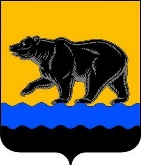 АДМИНИСТРАЦИЯ ГОРОДА НЕФТЕЮГАНСКА постановление25.06.2024							         №1230-пг.НефтеюганскОб утверждении форм документов, предусмотренных для проведения оценки применения обязательных требований, содержащихся в муниципальных нормативных правовых актах города Нефтеюганска, в том числе оценки фактического воздействия указанных муниципальных нормативных правовых актовВ соответствии с Федеральным законом от 31.07.2020 № 247-ФЗ                    «Об обязательных требованиях в Российской Федерации», Уставом города Нефтеюганска, постановлением администрации города Нефтеюганска от 13.06.2024 № 57-нп «Об утверждении Порядка установления и оценки применения обязательных требований, устанавливаемых муниципальными нормативными правовыми актами города Нефтеюганска» администрация города Нефтеюганска постановляет: 1.Утвердить:1.1.Форму доклада о достижении целей введения обязательных требований, содержащихся в муниципальных нормативных правовых актах города Нефтеюганска, согласно приложению 1 к постановлению.	1.2.Форму уведомления о проведении публичных консультаций в целях оценки применения обязательных требований, содержащихся в муниципальном нормативном правовом акте города Нефтеюганска, согласно приложению                   2 к постановлению.1.3.Форму перечня вопросов, предлагаемых к обсуждению (опросный лист), согласно приложению 3 к постановлению.	1.4.Форму сводки предложений и замечаний согласно приложению                        4 к постановлению.1.5.Форму заключения о результатах рассмотрения проекта доклада о достижении целей введения обязательных требований, содержащихся в муниципальных нормативных правовых актах города Нефтеюганска, согласно приложению 5 к постановлению.	1.6.Форму заключения об оценке фактического воздействия муниципальных нормативных правовых актах города Нефтеюганска согласно приложению 6 к постановлению.2.Департаменту по делам администрации города (Филинова Н.В.) разместить постановление на официальном сайте органов местного самоуправления города Нефтеюганска.5.Контроль исполнения постановления оставляю за собой.Временно исполняющий полномочияглавы города Нефтеюганска                                                                  Н.С.ХалезоваПриложение 1к постановлению администрации города от 25.06.2024 № 1230-пФормадоклада о достижении целей введения обязательных требований, содержащихся в муниципальных нормативных правовых актах города Нефтеюганска (далее – Доклад)1.Общая информация и ключевые выводы ДокладаДанный раздел Доклада заполняется в текстовой форме на основе данных, представленных в других разделах Доклада и приложениях к нему.Общая информация о разработке Доклада1.1.Указывается регулируемая сфера общественных отношений, для которой осуществляется оценка применения обязательных требований и готовится Доклад.1.2.Указывается орган, структурное подразделение администрации города Нефтеюганска, являющиеся разработчиками муниципальных нормативных правовых актах города Нефтеюганска, содержащих обязательные требования (далее – разработчик, нормативный правовой акт)1.3.Указываются орган, структурное подразделение администрации города Нефтеюганска, уполномоченные на осуществление муниципального контроля в соответствующей сфере общественных отношений, участвующие в подготовке Доклада.1.4.В случае если в какой-либо таблице Доклада, содержащей строку «Источники сведений», не приведены верифицируемые источники, содержащие достоверные сведения, использовавшиеся при заполнении соответствующей таблицы, такая таблица считается незаполненной, а сведения – непредставленными.1.5.В случае если при заполнении таблиц 7 – 11, 22 – 24 Доклада столбец с подтверждением (обоснованием) соблюдения критерия не заполнен или заполнен формально (без соблюдения требований к содержанию, установленных применительно к соответствующей таблице), или не заполнены или заполнены формально положения Доклада, ссылка на которые приведена в обоснование соблюдения критерия, а равно в случае если указанные в таблице сведения, подтверждающие (обосновывающие) соблюдение критерия, противоречат сведениям, представленным в иных пунктах Доклада и (или) содержащимся в документах, прилагаемых к Докладу, в общедоступных официальных источниках информации, то критерий считается невыполненным.1.6.Для подготовки Доклада, в том числе пункта 9.2 (в части критериев 3), 4), подпункта 10.1.2 (в части критерия  5), подпунктов 10.1.3, 10.1.5 Доклада, разработчик использует информацию, полученную в рамках ответов на вопросы (опросный лист) субъектам предпринимательской и иной экономической деятельности, к которым применяются обязательные требования (далее – субъекты регулирования), размещенные в информационно-телекоммуникационной сети Интернет по адресу: http://regulation.admhmao.ru (далее - Портал).2.Цели и адресаты ДокладаДоклад подготовлен в рамках проведения оценки применения обязательных требований, направленных на регулирование ___________ (указываются общественные отношения, регулируемые обязательными требованиями).Целью Доклада является представление подтвержденных результатов комплексной оценки системы рассматриваемых обязательных требований (включая оценку достижения целей их введения), а также решений, принятых по итогам такой оценки.3.Источники данных ДокладаИсточниками сведений, представленных в Докладе, являются (для каждого источника данных указываются наименование, источник получения, ссылка на положения Доклада, для формирования которых использовался соответствующий источник данных; к источникам относятся в том числе ресурсы в информационно-телекоммуникационной сети Интернет, ответы субъектов регулирования на вопросы, подготовленные разработчиком в соответствии с пунктом 1.6 Доклада; количество возможных источников не ограничено): 	1) __________________; 	2) __________________; 	3) __________________.4.Влияние системы оцениваемых обязательных требований на достижение целей регулированияВ рассматриваемой сфере регулирования существуют следующие риски причинения вреда (ущерба) охраняемым законом ценностям: __________________________ (указываются конкретные риски причинения вреда (ущерба) конкретным видам охраняемых законом ценностей).До введения обязательных требований реализация данных рисков приводила к ________________ (указываются виды и масштабы причиненного вреда (ущерба) охраняемым законом ценностям, в среднем в год).Главные причины и факторы этих рисков: _____________ (указываются основные выявленные причины и факторы соответствующих рисков).Установление оцениваемых обязательных требований было направлено на: _______________ (приводятся качественные характеристики и количественные показатели целей введения обязательных требований, а также ссылки на положения Доклада, содержащие соответствующие сведения).В результате действия оцениваемых обязательных требований получены следующие результаты:1)в части снижения (устранения) рисков причинения вреда охраняемым законом ценностям: ______________ (указываются достигнутые качественные и количественные показатели снижения (устранения) рисков причинения вреда (ущерба) охраняемым законом ценностям, а также ссылки на положения Доклада, содержащие соответствующие сведения);2)в части влияния на условия ведения экономической деятельности: _____________ (указываются выявленные положительные и отрицательные экономические эффекты соблюдения оцениваемых обязательных требований, например, сведения о динамике ведения соответствующей экономической деятельности, об изменении уровня конкуренции в регулируемой сфере, об изменении цен на товары (работы, услуги), производимые и (или) реализуемые в регулируемой сфере, а также ссылки на положения Доклада, содержащие соответствующие сведения).Представленные результаты свидетельствуют о том, что цели введения оцениваемых обязательных требований: 1)в полной мере достигнуты;2)не достигнуты, но обязательные требования явно способствуют их достижению;3)не достигнуты, и обязательные требования не оказывают значимого положительного влияния на их достижение, а именно: ______ (указываются обоснования достижения либо недостижения целей введения обязательных требований).Это является основанием для: 1)комплексного пересмотра системы обязательных требований;2)внесения изменений в регулирование, в частности в следующие обязательные требования: ____________ (указывается применимый вариант).5.Удобство соблюдения обязательных требований, в том числе доступность информации об оцениваемых обязательных требованиях и способах их соблюденияПри подготовке Доклада установлено, что прямые издержки на соблюдение обязательных требований из расчета на одного субъекта регулирования в среднем составляют: ___________ (указывается фактический размер прямых издержек в соответствии с подпунктом 10.3.2 Доклада). Прямые издержки на соблюдение обязательных требований из расчета на всех субъектов регулирования в среднем составляют: _____________ (указывается фактический размер прямых издержек в соответствии с подпунктом 10.3.2 Доклада). Такой размер прямых издержек оценивается субъектами регулирования как ___________ (указывается характеристика прямых издержек субъектами регулирования, представленная в рамках ответов на вопросы в соответствии с пунктом 1.6 Доклада).Выявлены следующие проблемы соблюдения обязательных требований, в том числе влияющие на возможность их соблюдения с наименьшими возможными затратами времени, материальных, финансовых и (или) иных ресурсов субъекта регулирования: ____________ (указываются соответствующие выявленные проблемы обязательных требований (например, избыточность прямых издержек субъектов регулирования на соблюдение обязательных требований, избыточность затрат времени на соблюдение обязательных требований, избыточность действий, процессов и процедур, предусмотренных обязательными требованиями, отсутствие доступной и актуальной информации об обязательных требованиях и их соблюдении, наличие незаконных, необоснованных, устаревших, дублирующих, неисполнимых, противоречащих требований), а также ссылки на положения Доклада, содержащие соответствующие сведения).Приведенные результаты являются основанием для: 1)комплексного пересмотра системы обязательных требований;2)внесения изменений в регулирование, в частности ___________ (в случае выбора варианта 2 указываются нормативные правовые акты, устанавливающие избыточные обязательные требования, и планируемые изменения, включая отмену нормативного правового акта или его отдельных положений).6.Логичность, ясность, актуальность, непротиворечивость и исполнимость оцениваемых обязательных требованийВ ходе проведения оценки применения обязательных требований были выявлены следующие проблемы соблюдения (применения) обязательных требований.Вопросы логичности, ясности и однозначности понимания следующих обязательных требований: _________ (приводится краткое описание соответствующих обязательных требований, а также ссылки на положения Доклада, содержащие соответствующие сведения, примеры правоприменительной практики).Вопросы противоречивости обязательных требований, в том числе невозможности исполнения одних обязательных требований при исполнении других: __________ (приводится краткое описание соответствующих обязательных требований, а также ссылки на положения Доклада, содержащие соответствующие сведения, примеры правоприменительной практики).Вопросы актуальности обязательных требований: __________ (приводится краткое описание соответствующих обязательных требований, а также ссылки на положения Доклада, содержащие соответствующие сведения, примеры правоприменительной практики).Вопросы дублирования обязательных требований: ____________ (приводится краткое описание соответствующих обязательных требований, а также ссылки на положения Доклада, содержащие соответствующие сведения, примеры правоприменительной практики).Вопросы исполнимости обязательных требований: ____________ (приводится краткое описание соответствующих обязательных требований, а также ссылки на положения Доклада, содержащие соответствующие сведения, примеры правоприменительной практики, основные выявленные причины неисполнения обязательных требований, а также ссылки на положения Доклада, содержащие соответствующие сведения).Существование таких требований негативно сказывается на развитии соответствующей сферы экономической деятельности, в частности _________ (указываются наступившие неблагоприятные последствия для соответствующей сферы экономической деятельности, например, повышение себестоимости товаров в связи с тем, что при их производстве и (или) реализации необходимо соблюдение обязательных требований).Указанные проблемы являются основанием для:1)комплексного пересмотра системы обязательных требований;2)внесения изменений в регулирование, в частности __________ (в случае выбора варианта 2 указываются нормативные правовые акты, устанавливающие избыточные обязательные требования, и планируемые изменения, включая отмену нормативного правового акта или его отдельных положений).7.Общая информация об уровне соблюдения обязательных требований, в том числе данные о привлечении к ответственности за нарушение обязательных требований, о типовых и массовых нарушениях обязательных требованийПри проведении оценки применения обязательных требований установлены следующие особенности их соблюдения.Доля субъектов регулирования, привлеченных к административной ответственности за несоблюдение __________ (указываются обязательные требования в соответствии с пунктом 10.3 Доклада), относительно общего числа субъектов регулирования в период действия обязательных требований менялась от ____________ до _______ (указываются сведения о динамике в соответствии с пунктом 10.3 Доклада).Наиболее часто нарушаемые обязательные требования: ___________ (указываются соответствующие обязательные требования с учетом сведений, содержащихся в пунктах 10.3, 10.4 Доклада).Типовыми и массовыми нарушениями оцениваемых обязательных требований являются: ___________ (приводится краткое содержание соответствующих нарушений с учетом сведений, содержащихся в пункте 10.4 Доклада).В качестве основных причин типовых и массовых нарушений обязательных требований выявлены следующие: ________ (приводится краткое описание основных причин типовых и массовых нарушений обязательных требований с учетом сведений, содержащихся в пункте 10.4 Доклада).8.Ключевые выводы ДокладаПри проведении оценки применения обязательных требований были выявлены следующие системные и единичные проблемы оцениваемых обязательных требований.Системные проблемы: ___________________ (указываются выявленные проблемы, касающиеся всей системы оцениваемых обязательных требований), в том числе: 1)недостижение целей регулирования; 2)неэффективность обязательных требований в достижении целей регулирования (цели могут быть достигнуты с помощью альтернативных механизмов воздействия на риски причинения вреда охраняемым законом ценностям); 3)несоответствие целей установления обязательных требований принципам законности и обоснованности обязательных требований; 4)несоответствие системы оцениваемых обязательных требований принципу правовой определенности и системности, в том числе наличие противоречащих обязательных требований; 5)чрезмерность издержек субъектов регулирования на соблюдение оцениваемых обязательных требований; 6)негативное влияние соблюдения обязательных требований на динамику ведения предпринимательской деятельности или иной экономической деятельности в рамках сферы регулирования. Решение системных проблем требует комплексного пересмотра регулирования соответствующей сферы общественных отношений.Результатом комплексного пересмотра системы обязательных требований является: ___________ (описывается целевое состояние системы обязательных требований с учетом исправления выявленных системных проблем).Единичные проблемы: ____________ (указываются выявленные единичные проблемы обязательных требований) в том числе: 1)неактуальные обязательные требования; 2)дублирующие обязательные требования; 3)неисполнимые обязательные требования; 4)отсутствие единообразия в практике применения отдельных обязательных требований, в том числе ввиду неясности их содержания. Единичные проблемы могут быть решены путем внесения точечных изменений (включая отмену) в нормативный правовой акт, устанавливающий соответствующие обязательные требования, без комплексного пересмотра регулирования соответствующей сферы общественных отношений.Решения в отношении оцениваемых обязательных требований:1)решение о нецелесообразности дальнейшего применения обязательного требования и необходимости внесения изменений в соответствующий нормативный правовой акт: ________________ (приводится краткое описание соответствующих обязательных требований и нормативный правовой акт, в который предлагается внесение изменений, а также краткое содержание планируемых изменений);2)решение о нецелесообразности дальнейшего применения обязательного требования и отмене (признании утратившим силу) нормативного правового акта, его отдельных положений: ________________ (приводится краткое описание соответствующих обязательных требований и нормативный правовой акт, который (положения которого) предлагается отменить (признать утратившими силу);3)решение о целесообразности дальнейшего применения обязательного требования без внесения изменений в нормативный правовой акт (приводится краткое описание соответствующих обязательных требований и нормативный правовой акт, который предлагается оставить без изменений).9.Аналитическая информацияОбщая характеристика системы оцениваемых обязательных требований в соответствующей сфере регулированияПаспорт системы оцениваемых обязательных требованийТаблица 19.1.Сведения о нормативных правовых актах и содержащихся в них обязательных требованиях, подлежащих оценке применения, включая сведения о внесенных в нормативные правовые акты изменениях (при наличии), периоде действия нормативных правовых актах и их отдельных положений (при наличии)Обязательные требования могут быть объединены в группы, если имеют один предмет и объект регулирования, в том числе относятся: 1)к объекту, используемому при осуществлении предпринимательской или иной экономической деятельности; 2)к действиям, процессам, связанным с осуществлением предпринимательской или иной экономической деятельности; 3)к результатам таких действий, процессов, деятельности; 4)к субъекту регулирования.Обязательные требования вычленяются из нормативных правовых актов, указываются и рассматриваются в Докладе в соответствии с последовательностью действий и (или) процессов (процедур), которые необходимо реализовать (пройти) субъекту регулирования с целью осуществления им предпринимательской или иной экономической деятельности (в том числе совершения связанных с ней действий) и выполнение которых является самостоятельным предметом оценки и (или) экспертизы.Таблица 2Таблица 39.2.Общая характеристика общественных отношений, включая сферу осуществления предпринимательской или иной экономической деятельности и конкретные общественные отношения (группы общественных отношений), на регулирование которых направлена система обязательных требованийТаблица 49.3.Сведения о структуре и количестве субъектов регулирования (включая субъектов малого и среднего предпринимательства), в отношении которых установлена система оцениваемых обязательных требованийТаблица 59.4.Нормативно обоснованный перечень охраняемых законом ценностей, защищаемых в рамках соответствующей сферы общественных отношений, и цели введения обязательных требований (группы обязательных требований) для каждого содержащегося в докладе нормативного правового акта (снижение (устранение) рисков причинения вреда охраняемым законом ценностям с указанием конкретных рисков)Таблица 610.Результаты оценки достижения целей введения обязательных требований10.1.Сведения о соблюдении принципов установления и оценки применения обязательных требованийТаблицы 7 – 11 заполняются в отношении каждого обязательного требования, указанных в пункте 9.1 Доклада. Для получения сведений, необходимых для заполнения таблицы 8 (в части критерия 5), таблицы 9, таблицы 11, используются в том числе вопросы в соответствии с пунктом 1.6 Доклада. В случае если столбец (графа столбца) «Обоснование» таблиц 7 – 11 не заполнен или заполнен формально (без приведения требуемого обоснования в полном объеме), соответствующий принцип (критерий принципа) считается невыполненным. Также принцип либо критерий в рамках принципа считается невыполненным в случае, если сведения, приведенные в столбце таблицы «Обоснование», противоречат сведениям, представленным в иных пунктах Доклада и (или) содержащимся в документах, прилагаемых к Докладу, и (или) в общедоступных официальных источниках информации.10.1.1. Принцип законностиТаблица 7Вывод о соблюдении принципа: «да» либо «нет» («да» – при условии выполнения всех критериев, «нет» – в случае невыполнения хотя бы одного из критериев).10.1.2.Принцип обоснованности обязательных требованийТаблица 8Вывод о соблюдении принципа: «да» либо «нет» («да» – при условии выполнения всех критериев, «нет» – в случае невыполнения хотя бы одного из критериев).10.1.3.Принцип правовой определенности и системностиТаблица 9Вывод о соблюдении принципа: «да» либо «нет» («да» – при условии выполнения всех критериев, «нет» – в случае невыполнения хотя бы одного из критериев).10.1.4.Принцип открытости и предсказуемостиТаблица 10Вывод о соблюдении принципа: «да» либо «нет» («да» – при условии выполнения всех критериев с учетом обязательности их применения, 
«нет» – в случае невыполнения хотя бы одного из критериев с учетом обязательности их применения).10.1.5.Принцип исполнимости обязательных требованийТаблица 11Вывод о соблюдении принципа: «да» либо «нет» («да» – при условии выполнения всех критериев, «нет» – в случае невыполнения хотя бы одного из критериев).10.2.Сведения о достижении целей установления обязательных требованийТаблица 1210.3.Информация о динамике ведения предпринимательской или иной экономической деятельности в соответствующей сфере общественных отношений в период действия обязательных требований, применение которых является предметом оценки10.3.1.Сведения о динамике основных экономических показателей ведения предпринимательской или иной экономической деятельностиТаблица № 13 Доклада заполняется в случае, если обязательные требования распространяются на определенные виды предпринимательской или иной экономической деятельности.Таблица 1310.3.2.Издержки и выгоды (преимущества) субъектов регулирования, связанные с соблюдением оцениваемых обязательных требованийТаблица 14Таблица 1510.3.3.Поступления в бюджет города Нефтеюганска, связанные 
с обеспечением соблюдения оцениваемых обязательных требованийТаблица № 16 заполняется в случае, если анализ соответствующих сведений применяется к группе оцениваемых обязательных требований.Таблица 1610.4.Сведения об уровне соблюдения обязательных требований в соответствующей сфере регулирования, в том числе данные о привлечении к ответственности за нарушение обязательных требований, о типовых и массовых нарушениях обязательных требованийТаблица 17 Доклада заполняется для всех нормативных правовых актов, указанных в пункте 9.1 Доклада. Количество неисполненных предписаний, выданных по результатам осуществления контрольных мероприятий в отношении субъектов регулирования, содержащих требование об устранении нарушений обязательных требований, определяется на основании количества вступивших в законную силу решений органов, уполномоченных в соответствии с законодательством автономного округа, в том числе с Законом автономного округа от 11.06.2010 № 102-оз «Об административных правонарушениях».Таблица 1710.5.Сведения о типовых и массовых нарушениях оцениваемых обязательных требованийТаблица 18 Доклада заполняется для всех нормативных правовых актов, указанных в пункте 9.1 Доклада. Сведения приводятся на основе анализа правоприменительной практики, в том числе результатов контрольной деятельности (включая выданные по результатам контрольных мероприятий предписания), решений о привлечении к административной ответственности, обращений субъектов регулирования и так далее. Столбец «Содержание нарушения» таблицы 18 заполняется исходя из содержания нарушенных обязательных требований (какие предусмотренные нормативными правовыми актами обязанности (условия) не выполнены, ограничения или запреты 
не соблюдены).Таблица 1810.6.Количество и анализ содержания обращений субъектов регулирования в уполномоченные органы, связанных с применением обязательных требованийТаблица 19 Доклада заполняется для всех нормативных правовых актов, указанных в пункте 9.1 Доклада.Таблица 1910.7.Количество и анализ содержания вступивших в законную силу судебных актов по спорам, связанным с применением обязательных требований, по делам об оспаривании нормативных правовых актов, содержащих обязательные требования, и актов, содержащих разъяснения законодательства и обладающих нормативными свойствами, в части разъяснений обязательных требованийТаблица 20 Доклада заполняется для всех нормативных правовых актов, указанных в пункте 9.1 Доклада.Таблица 2010.8.Иные сведения, которые позволяют оценить результаты применения обязательных требований и достижение целей их установления10.8.1.Сведения о непредвиденных последствиях действия оцениваемых обязательных требованийТаблица 2110.8.2.Иные сведения, результаты их анализа, а также связанные с ними предложения по изменению регулирования___________________________________________________________11.Выводы и предложения по итогам оценки достижения целей введения обязательных требованийИтоги оценки применения обязательных требований Таблицы 22 – 24 заполняются для каждого обязательного требования, указанного в пункте 9.1 Доклада, в отношении которого сделан один 
из выводов, предусмотренных пунктом 3.8 Порядка установления и оценки применения обязательных требований, устанавливаемых муниципальными нормативными правовыми актами города Нефтеюганска, утвержденного постановлением администрации города Нефтеюганска от 13.06.2024 № 57-нп. В соответствующих таблицах для каждого соблюденного критерия, обосновывающего вывод в соответствии с пунктами 11 – 13 Доклада, приводятся верифицируемые доказательства выполнения данного критерия со ссылками на конкретные пункты Доклада, содержащие используемые для обоснования сведения. Для каждого несоблюденного критерия приводится содержание и краткое описание несоответствия критерию со ссылками на конкретные пункты Доклада, содержащие сведения, подтверждающие факт несоблюдения критерия. В случае если столбец с подтверждением соблюдения критерия не заполнен или заполнен формально (без соблюдения вышеуказанного требования к содержанию), а равно в случае если не заполнены или заполнены формально положения Доклада, ссылки на которые приведены в обоснование соблюдения критерия, то критерий считается невыполненным.11.1.Вывод о нецелесообразности дальнейшего применения обязательных требований и необходимости внесения изменений в соответствующий нормативный правовой акт города Нефтеюганска (с описанием предложений) (абзац третий пункта 3.8 Порядка установления и оценки применения обязательных требований, устанавливаемых муниципальными нормативными правовыми актами города Нефтеюганска, утвержденного постановлением администрации города Нефтеюганска от 13.06.2024 № 57-нп)Таблица 2211.2.Вывод о нецелесообразности дальнейшего применения обязательных требований и отмене (признании утратившим силу) нормативного правового акта города Нефтеюганска, его отдельных положений (абзац четвертый пункта 3.8 Порядка установления и оценки применения обязательных требований, устанавливаемых муниципальными нормативными правовыми актами города Нефтеюганска, утвержденного постановлением администрации города Нефтеюганска от 13.06.2024 № 57-нп)Таблица 2311.3.Вывод о целесообразности дальнейшего применения обязательных требований без внесения изменений в соответствующий нормативный правовой акт города Нефтеюганска (абзац второй пункта 3.8 Порядка установления и оценки применения обязательных требований, устанавливаемых муниципальными нормативными правовыми актами города Нефтеюганска, утвержденного постановлением администрации города Нефтеюганска от 13.06.2024 № 57-нп)Таблица 2412.Иные сведения о подготовке Доклада и его результатахСведения о доработке проекта Доклада по результатам его публичного обсужденияУказывается, какие изменения, в какие разделы и в связи с какими замечаниями (предложениями), полученными в ходе публичного обсуждения проекта Доклада, внесены в проект Доклада.___________________________________________________________13.Сведения о решении, принятом разработчиком в соответствии с пунктом 3.19 Порядка установления и оценки применения обязательных требований, устанавливаемых муниципальными нормативными правовыми актами города Нефтеюганска, утвержденного постановлением администрации города Нефтеюганска от 13.06.2024 № 57-нп.___________________________________________________________14.Реквизиты заключения уполномоченного органа о результатах рассмотрения проекта Доклада и основные выводы, изложенные в заключении ___________________________________________________________15.Сведения о доработке проекта Доклада по результатам заключения и сведения о наличии урегулированных либо неурегулированных разногласий по результатам рассмотрения сводки предложений и замечаний ___________________________________________________________16.Решения, принятые в отношении нормативного правового акта, содержащего обязательные требования, подлежащие оценке применения, по итогам рассмотрения заключения уполномоченного органа о результатах рассмотрения проекта ДокладаТаблица 2517.Дата подписания руководителем (заместителем руководителя) разработчика Доклада, подпись, расшифровка подписи___________________________________________________________Приложение 2к постановлению администрации города от 25.06.2024 № 1230-пУведомлениео проведении публичных консультацийв целях оценки применения обязательных требований,содержащихся в муниципальном нормативном правовом акте города НефтеюганскаНастоящим     (наименование органа, структурного подразделения администрации города Нефтеюганска, осуществляющего оценку применения обязательных требований)извещает о начале обсуждения проекта доклада о достижении целей введения обязательных требований / отчета об оценке фактического воздействия нормативного правового акта, содержащего обязательные требования, сборе предложений и замечаний от заинтересованных лиц 
и субъектов предпринимательской и иной экономической деятельности, 
к которым применяются оцениваемые обязательные требования, которые установлены_______________________________________________________________________________________(наименование нормативного правового акта, которым установлены оцениваемые обязательные требования)Предложения принимаются на портале проектов нормативных правовых актов по ссылке __________________________________________________________________________________________________________________(ссылка на место размещения проекта доклада на портале проектов нормативных правовых актов)и (или) по адресу  электронной почты: _______________________________а также по адресу:_________________________________________________Контактное лицо по вопросам проведения публичных консультаций:____________________________________________________                  (должность, ФИО, контактный телефон)Сроки приема предложений: с «__»_______ ___г.  по «__»______ ___г.ID-номер проекта доклада о достижении целей введения обязательных требований /отчета об оценке фактического воздействия нормативного правового акта, содержащего обязательные требования, размещенного 
на портале проектов нормативных правовых актов: ______________________________Все поступившие предложения будут рассмотрены. Не позднее «____»___________ _____г. сводка предложений будет размещена 
на портале проектов нормативных правовых актов, а участники публичных консультаций письменно проинформированы о результатах рассмотрения их мнений.1.Краткое описание содержания правового регулирования:место для текстового описания2.Цели правового регулирования:место для текстового описания3.Сведения о достижении целей установления обязательных требований:место для текстового описания4.Основные группы субъектов предпринимательской и иной экономической деятельности, иные заинтересованные лица, включая исполнительные органы, органы местного самоуправления, интересы которых затрагиваются регулированием, установленным нормативным правовым актом, и их количественная оценка:место для текстового описания5.Оценка фактических положительных и отрицательных последствий установленного регулирования:место для текстового описания6.Оценка фактических расходов субъектов предпринимательской и иной экономической деятельности, связанных с необходимостью соблюдения установленных нормативным правовым актом обязательных требований:место для текстового описанияК уведомлению прилагается:1)Перечень вопросов, предлагаемых к обсуждению (опросный лист);  2)Иные материалы, которые, по мнению органа власти, осуществляющего оценку применения обязательных требований, позволяют оценить эффективность действующего государственного регулирования.Приложение 3к постановлению администрации города от 25.06.2024 № 1230-пПеречень вопросов, предлагаемых к обсуждению (опросный лист)Контактная информацияОбщая характеристика общественных отношений, на регулирование которых направлена система обязательных требованийОбоснованность установленных обязательных требований 
в рассматриваемой сфере общественных отношенийПравовая определенность и системность обязательных требований в рассматриваемой сфере общественных отношенийФактическая возможность исполнения обязательных требованийВыводы и предложения по изменению регулирования и (или) принятию иных мер:__________________________________________________________________________________________________________________________Приложение 4к постановлению администрации города от 25.06.2024 № 1230-пСводка предложений и замечаний В соответствии с пунктом 3.14 Порядка установления и оценки применения обязательных требований, устанавливаемых муниципальными нормативными правовыми актами города Нефтеюганска, утвержденного постановлением администрации города Нефтеюганска от 13.06.2024 № 57-нп, в том числе оценки фактического воздействия ________________________________________________________________(наименование разработчика, осуществляющего оценку применения обязательных требований) в период с «____» ________ 20___ года по «____» ________ 20__года проведены публичные консультации по _____________________________(наименование проекта доклада, отчета об ОФВ по которому проведены публичные консультации)Извещения о проведении публичных консультаций были направлены:1. ______________________________________________________________;2. ______________________________________________________________;3. ______________________________________________________________;
4 ______________________________________________________________;5. ______________________________________________________________.При проведении публичных консультаций получены отзывы от:1. ______________________________________________________________;2. ______________________________________________________________;3. ______________________________________________________________;
4. ______________________________________________________________;5. ______________________________________________________________.Результаты публичных консультаций и позиция разработчика отражены в таблице результатов публичных консультаций.Таблица результатов публичных консультацийПриложения:1.Копии отзывов участников публичных консультаций.2.Копии писем, направленных в адрес участников публичных консультаций о результатах рассмотрения их мнений.3.Сведения об урегулировании разногласий по результатам публичных консультаций (письма о согласии с позицией разработчика, протоколы согласительных мероприятий, выписки из протоколов).Приложение 5к постановлению администрации города от 25.06.2024 № 1230-пФормазаключения о результатах рассмотрения проекта доклада о достижении целей введения обязательных требований, содержащихся вмуниципальных нормативных правовых актах города НефтеюганскаУполномоченный орган в соответствии с пунктом 3.16 Порядка установления и оценки применения обязательных требований, установленных муниципальными нормативными правовыми актами города Нефтеюганска, утвержденного постановлением администрации города Нефтеюганска от 13.06.2024 № 57-нп (далее – Порядок), в том числе оценки фактического воздействия указанных нормативных правовых актов, рассмотрев проект доклада об оценке применения обязательных требований, содержащихся в ______________________________________________________________________________(наименование нормативного правового акта)(далее – проект доклада), сводка предложений и замечаний (далее – сводка предложений), подготовленные___________________________________________________________________________________________________(наименование разработчика)сообщает следующее.Регулируемой сферой общественных отношений является _________________________________________________________________________________________________________________________________________Информация об оценке применения обязательных требований размещена разработчиком на портале проектов нормативных правовых актов в информационно-телекоммуникационной сети Интернет по адресу: http://regulation.admhmao.ru  «____»___________20____года, ID номер___________________________.Разработчиком проведены публичные консультации по проекту доклада в период с «____»__________20____года 
по «____»____________20___года.Проект доклада направлен разработчиком, осуществляющим оценку применения обязательных требований, для подготовки настоящего заключения_________________________________                         (впервые/повторно)________________________________________________________________.(информация о предшествующей подготовке заключений о результатах рассмотрения проекта доклада) Заключение о результатах рассмотрения проекта доклада об оценке применения обязательных требований, содержащихся в нормативном правовом акте города Нефтеюганска дано уполномоченным органом______________________________________                                           (информация о дате и номере заключения)Вариант 1 По результатам рассмотрения представленных документов установлено, что при осуществлении оценки применения обязательных требований разработчиком:(выбор одного или нескольких вариантов)-не достигнуты цели введения обязательных требований;-не в полном объеме осуществлен анализ системы обязательных требований в соответствующей сфере регулирования;-не соблюдены процедуры, предусмотренные Порядком;-выявлены замечания к качеству подготовки проекта доклада, сводки предложений;-не обоснована эффективность введения обязательных требований;-выявлены избыточные обязательные требования;-обязательные требования не соответствуют принципам, установленным Федеральным законом от 31.07.2020 № 247-ФЗ «Об обязательных требованиях в Российской Федерации».Вывод: о несогласии с выводами и предложениями разработчика по итогам оценки применения обязательных требований, о нецелесообразности продления сроков действия нормативного правового акта, необходимости внесения изменений в нормативный правовой акт, и о необходимости (об отсутствии необходимости) проведения оценки фактического воздействия нормативного правового акта автономного округа.Проект доклада подлежит доработке и направлению в адрес уполномоченного органа после повторного проведения процедур, предусмотренных Порядком, начиная с соответствующей невыполненной или выполненной ненадлежащим образом процедуры. Вариант 2 По результатам рассмотрения представленных документов установлено, что при осуществлении оценки применения обязательных требований разработчиком: (выбор одного или нескольких вариантов) 	-цели введения обязательных требований достигнуты; 	-анализ системы обязательных требований в соответствующей сфере регулирования осуществлен разработчиком в полном объеме; 	-процедуры, предусмотренные Порядком, соблюдены;	-замечания к качеству подготовки проекта доклада, сводки предложений отсутствуют;-эффективность введения обязательных требований обоснована;-избыточные обязательные требования не выявлены;-данные проекта доклада, на основе которых разработчиком сделаны соответствующие выводы, могут быть верифицированы; 	-обязательные требования соответствуют принципам, установленным Федеральным законом от 31.07.2020 № 247-ФЗ «Об обязательных требованиях в Российской Федерации».Вывод: о согласии с выводами и предложениями разработчика по итогам оценки применения обязательных требований, о целесообразности продления сроков действия нормативного правового акта, и об отсутствии необходимости проведения оценки фактического воздействия нормативного правового акта автономного округа.Указание (при наличии) на приложения.Должность, подпись, И.О.Ф. лица,уполномоченного утверждать заключения».Приложение 6к постановлению администрации города от 25.06.2024 № 1230-пФормазаключения об оценке фактического воздействия муниципальных нормативного правового акта города НефтеюганскаУполномоченный орган в соответствии с пунктом 5.9 Порядка установления и оценки применения обязательных требований, установленных муниципальными нормативными правовыми актами города Нефтеюганска, утвержденного постановлением администрации города Нефтеюганска от 13.06.2024 № 57-нп (далее – Порядок), в том числе оценки фактического воздействия указанных нормативных правовых актов_____________________________________________,(наименование нормативного правового акта)отчет об оценке фактического воздействия нормативного правового акта и сводку предложений по результатам публичных консультаций, подготовленные _______________________________________________________________(наименование разработчика)сообщает.Вариант 1 <1>.Отчет об оценке фактического воздействия нормативного правового акта направлен разработчиком, для подготовки настоящего заключения______________________________________________________(впервые/повторно)________________________________________________________________.(информация о предшествующей подготовке заключений об оценке фактического воздействия нормативного правового акта)Заключение об оценке регулирующего воздействия проекта нормативного правового акта дано уполномоченным органом ________________________________________________________________(информация о дате и номере заключения уполномоченного органа об оценке регулирующего воздействия проекта нормативного правового акта)Заключения о результатах рассмотрения проекта доклада о достижении целей введения обязательных требований, содержащихся в муниципальных нормативных правовых актах города Нефтеюганска______________________________________________________________(информация о дате и номере заключения о рассмотрении проекта доклада об оценке применения обязательных требований, содержащихся в нормативном правовом акте) Информация об оценке фактического воздействия нормативного правового акта размещена разработчиком в размещенные в информационно-телекоммуникационной сети Интернет по адресу: http://regulation.admhmao.ru (далее - Портал) «____»___________20____года.Разработчиком проведены публичные консультации отчета 
об оценке фактического воздействия нормативного правового акта 
в период с «____»__________20____года 
по «____»____________20___года.(приводится информация о проведенных публичных консультациях, в том числе лицах, которым направлены уведомления о проведении публичных консультаций, обобщение 
и оценка результатов публичных консультаций)	Уполномоченным органом проведены дополнительные публичные консультации по нормативному правовому акту в период с  «__» _______ 20 __ года по «__» ________ 20 __ года.(приводится информация о проведенных публичных консультациях либо информация 
о том, что дополнительные публичные консультации не проводились, а также обоснование необходимости их проведения)________________________________________________________________(приводится анализ ключевых выводов и результатов расчетов, представленных разработчиком, в соответствующих разделах отчета)По результатам рассмотрения представленных документов установлено, что при осуществлении оценки фактического воздействия нормативного правового акта разработчиком:а)не соблюден порядок проведения оценки фактического воздействия нормативного правового акта _______________________________________________________________;(указываются допущенные нарушения)б)публичные консультации были организованы некачественно ________________________________________________________________(указываются нарушения, допущенные регулирующим органом при проведении публичных консультаций – отсутствие мнений участников публичных консультаций 
и (или) не были направлены или не всем направлены уведомления о проведении публичных консультаций, либо нарушены сроки уведомления заинтересованных лиц 
о проведении публичных консультаций и результатах рассмотрения их мнений, сроки размещения сводки предложений)в)информация, представленная в отчете об оценке фактического воздействия нормативного правового акта, свидетельствует 
о некачественном проведении процедуры оценки фактического воздействия, а также подготовки указанного отчета, и (или) выводы, сделанные в отчете, являются необоснованными относительно существующего государственного регулирования и позиции участников публичных консультаций ________________________________________________________________;(указываются недостатки, допущенные при составлении отчета, приводится информация о несогласии с выводами и предложениями регулирующего органа
 по итогам оценки фактического воздействия нормативного правового акта)г)нормативный правовой акт устанавливает положения, содержащие избыточные обязательные требования для субъектов предпринимательской и иной экономической деятельности, обязанности, запреты и ограничения для субъектов предпринимательской и иной экономической деятельности или способствующие их введению;________________________________________________________________.(указываются соответствующие положения)	д)обязательные требования, содержащиеся в ___________ (указывается нормативный правовой акт, в отношении которого проведена оценка фактического воздействия) не соответствуют принципам установления и оценки применения обязательных требований, установленным Федеральным законом от 31.07.2020 № 247-ФЗ «Об обязательных требованиях в Российской Федерации»;________________________________________________________________.(указываются соответствующие нарушения)е)информация, представленная в отчете об оценке фактического воздействия нормативного правового акта, свидетельствует 
о не достижении целей введения обязательных требований, фактических положительных и отрицательных последствиях принятия нормативного правового акта (отрицательные последствия введения правового регулирования превышают положительные последствия установленного правового регулирования (фактические отрицательные последствия установленного правового регулирования превышают (либо более) прогнозных значений.ж) вывод о возможности продления срока действия установленного  регулирования.________________________________________________________________.(указывается вывод о нецелесообразности продления сроков действия нормативного правового акта, содержащего обязательные требования либо о необходимости внесения изменений в нормативный правовой акт, содержащий обязательные требования, или отмены (признания утратившим силу)Вывод: отчет об оценке фактического воздействия нормативного правового акта подлежит доработке и направлению в адрес уполномоченного органа для повторного проведения процедур, предусмотренных Порядком, начиная с соответствующей невыполненной или выполненной ненадлежащим образом процедуры.Предлагается: ______________________________________________.                           (указываются предложения и иные замечания уполномоченного органа)Вариант 2 <2>Отчет об оценке фактического воздействия нормативного правового акта направлен разработчиком для подготовки настоящего заключения______________________________________________________(впервые/повторно)________________________________________________________________.(информация о предшествующей подготовке заключений об оценке фактического воздействия нормативного правового акта)Заключение об оценке регулирующего воздействия проекта нормативного правового акта дано уполномоченным органом ________________________________________________________________(информация о дате и номере заключения уполномоченного органа об оценке регулирующего воздействия проекта нормативного правового акта)Заключения о результатах рассмотрения проекта доклада о достижении целей введения обязательных требований, содержащихся в муниципальных нормативных правовых актах города Нефтеюганска______________________________________________________________(информация о дате и номере заключения о рассмотрении проекта доклада об оценке применения обязательных требований, содержащихся в нормативном правовом акте) Информация об оценке фактического воздействия нормативного правового акта размещена разработчиком на Портале «____»___________20____года.Разработчиком проведены публичные консультации отчета 
об оценке фактического воздействия нормативного правового акта в период с «____»__________20____года по «____»____________20___года. (приводится информация о проведенных публичных консультациях, в том числе лицах, которым направлены уведомления о проведении публичных консультаций, обобщение 
и оценка результатов публичных консультаций)	Уполномоченным органом проведены дополнительные публичные консультации по нормативному правовому акту в период с  «__» _______ 20 __ года по «__» ________ 20 __ года.(приводится информация о проведенных публичных консультациях либо информация о том, что дополнительные публичные консультации не проводились, а также обоснование необходимости их проведения)________________________________________________________________(приводится анализ ключевых выводов и результатов расчетов, представленных разработчиком, в соответствующих разделах отчета)По результатам рассмотрения представленных документов установлено, что при оценке фактического воздействия нормативного правового акта процедуры, предусмотренные Порядком, разработчиком соблюдены.На основе проведенной оценки фактического воздействия нормативного правового акта, с учетом информации, представленной разработчиком в отчете об оценке фактического воздействия нормативного правового акта, сводке предложений по результатам публичных консультаций, уполномоченным органом сделаны следующие выводы.________________________________________________________________;(выводы о достижении или не достижении заявленных целей введения обязательных требований, фактических положительных и отрицательных последствиях принятия нормативного правового акта (положительные последствия введения правового регулирования превышают отрицательные последствия установленного правового регулирования (фактические отрицательные последствия установленного правового регулирования не превышают (либо менее) прогнозных значений)_____________________________________________________________;(вывод о наличии либо отсутствии положений, необоснованно затрудняющих ведение предпринимательской и иной экономической деятельности или приводящих к возникновению необоснованных расходов субъектов предпринимательской и иной экономической деятельности и бюджета города Нефтеюганска)_______________________________________________________________(вывод об обоснованности установленных обязательных требований, наличии либо отсутствии избыточных условий, ограничений, запретов, обязанностей для субъектов предпринимательской и иной экономической деятельности или способствующие их введению _______________________________________________________________(вывод о соответствии принципам установления и оценки применения обязательных требований, установленных Федеральным законом от 31.07.2020 № 247-ФЗ «Об обязательных требованиях в Российской Федерации»)_______________________________________________________________(вывод о согласии с выводами и предложениями разработчика по итогам ОФВ_______________________________________________________________(вывод о возможности продления срока действия установленного регулирования        (о целесообразности продления сроков действия нормативного правового акта, содержащего обязательные требования, о возможности сохранения действующего правового регулирования))__________________________________________________________________________________________________.(иные замечания и предложения уполномоченного органа)Указание (при наличии) на приложения.Должность, подпись, И.О.Ф. лица,уполномоченного утверждать заключения 1Наименование сферы регулирования2Характеристика целей регулирования соответствующей сферы общественных отношений (целей системы обязательных требований)3Краткое описание (характеристика) системы оцениваемых обязательных требований и регулируемых ими общественных отношений4Перечень нормативных правовых актов, содержащих оцениваемые обязательные требования (в том числе их сокращенное обозначение в целях последующего употребления в докладе)№ п/пНормативные правовые акты (далее – НПА), содержащие обязательные требования (далее – ОТ) (включаются НПА, содержащие оцениваемые обязательные требования, с указанием реквизитов и даты вступления в силу, срока действия (при наличии) Структурные части НПА, устанавливающие ОТ, дата их вступления в силу и срок их действия (при наличии)ОТ, установленные НПАОТ, установленные НПАСодержание изменений, внесенных в НПА в части ОТ, а также реквизиты НПА, которым внесены изменения (если соответствующие изменения вносились в НПА)№ п/пНормативные правовые акты (далее – НПА), содержащие обязательные требования (далее – ОТ) (включаются НПА, содержащие оцениваемые обязательные требования, с указанием реквизитов и даты вступления в силу, срока действия (при наличии) Структурные части НПА, устанавливающие ОТ, дата их вступления в силу и срок их действия (при наличии)№Краткое описание содержания ОТ Содержание изменений, внесенных в НПА в части ОТ, а также реквизиты НПА, которым внесены изменения (если соответствующие изменения вносились в НПА)1234451НПА № 1123№НПА, содержащие ОТ (с указанием реквизитов)Сведения о результатах оценки регулирующего воздействия проекта НПА (далее – ОРВ), оценки фактического воздействия НПА (далее – ОФВ), правовой и антикоррупционной экспертизы проекта НПА; электронные адреса размещения сводного отчета о результатах ОРВ, заключения об ОРВ, отчета об ОФВ, заключения об ОФВ на ПорталеСведения о результатах мониторинга правоприменения НПА либо иного мониторинга в сфере общественных отношений (если проводились)12341НПА № 1Указываются сведения (краткое содержание) о выводах, содержащихся 
в заключении об ОРВ проекта НПА, 
в заключении об ОФВ НПА, электронный адрес на Портале1Общая характеристика общественных отношений, относящихся к сфере регулирования2Перечень видов (групп) общественных отношений, регулируемых системой ОТ3Виды предпринимательской или иной экономической деятельности, в отношении которых установлена система обязательных требований (наименование и виды в соответствии с Общероссийским классификатором видов экономической деятельности (далее – ОКВЭД)Заполняется в случае, если ОТ распространяются на определенные виды предпринимательской или иной экономической деятельности В том числе используется информация, полученная от субъектов регулирования 
в рамках ответов на вопросы в соответствии с пунктом 1.6 Доклада.4Основные проблемы сферы регулирования, связанные с системой ОТДля заполнения соответствующего положения используется информация, 
в том числе полученная от субъектов регулирования в рамках ответов 
на вопросы в соответствии с пунктом 1.6 Доклада.№ п/пКраткое описание содержания ОТ или группы ОТ (в случае если субъекты регулирования ОТ или групп ОТ, установленных НПА, различны)Группы субъектов регулирования по видам (подвидам) экономической деятельности в соответствии с ОКВЭД (если ОТ распространяются на определенные виды предпринимательской или иной экономической деятельности) или 
по видам используемых для осуществления предпринимательской или иной экономической деятельности объектов, осуществляемым действиям (процессам), видам результатов предпринимательской или иной экономической деятельностиСведения о динамике общей численности субъектов регулирования каждого вида (за период действия ОТ, но не более 6 лет, предшествующих году подготовки Доклада)Вывод об увеличении либо уменьшении общей численности субъектов регулирования каждого вида исходя из динамики общей численности субъектов регулирования каждого вида (за весь период действия ОТ, но не более 6 лет, предшествующих году подготовки Доклада, в процентах)№ п/пКраткое описание содержания ОТ или группы ОТ (в случае если субъекты регулирования ОТ или групп ОТ, установленных НПА, различны)Группы субъектов регулирования по видам (подвидам) экономической деятельности в соответствии с ОКВЭД (если ОТ распространяются на определенные виды предпринимательской или иной экономической деятельности) или 
по видам используемых для осуществления предпринимательской или иной экономической деятельности объектов, осуществляемым действиям (процессам), видам результатов предпринимательской или иной экономической деятельностиСведения о динамике общей численности субъектов регулирования каждого вида (за период действия ОТ, но не более 6 лет, предшествующих году подготовки Доклада)Данные рассчитываются исходя из содержания столбца таблицы «Сведения 
о динамике общей численности субъектов регулирования каждого вида»123451ОТ или группа ОТ № 11) группа № 11) группа № 1:________________Увеличение либо снижение на __%2) группа № 22) группа № 2:________________В том числе:В том числе:1) средние предприятия:________________1) средние предприятия:________________2) малые предприятия:________________2) малые предприятия:________________3) микропредприятия:________________3) микропредприятия:________________Источники сведений:Источники сведений:Источники сведений:Источники сведений:Источники сведений:Краткое описание содержания ОТ или группы ОТ (в случае если цели ОТ или групп ОТ, установленных НПА, различны)Краткое описание содержания ОТ или группы ОТ (в случае если цели ОТ или групп ОТ, установленных НПА, различны)Краткое описание содержания ОТ или группы ОТ (в случае если цели ОТ или групп ОТ, установленных НПА, различны)Краткое описание содержания ОТ или группы ОТ (в случае если цели ОТ или групп ОТ, установленных НПА, различны)Краткое описание содержания ОТ или группы ОТ (в случае если цели ОТ или групп ОТ, установленных НПА, различны)№ п/пНаименование (вид) охраняемых законом ценностей (далее – ОЗЦ), защищаемых НПАНПА (с указанием реквизитов) и их структурные части, определяющие ОЗЦКонкретные риски ОЗЦ, на устранение либо снижение которых направлен НПА (ОТ 
или группа ОТ)Основные причины проблемы (источники риска)123451ОЗЦ № 1Источники сведений:Источники сведений:Источники сведений:Источники сведений:Источники сведений:Краткое описание содержания ОТ или группы ОТКраткое описание содержания ОТ или группы ОТКраткое описание содержания ОТ или группы ОТКраткое описание содержания ОТ или группы ОТ№ п/пКритерийВыполнен либо не выполненОбоснование12341Разработчик наделен полномочиями на установление ОТ или группы ОТ Приводятся НПА с указанием структурных частей, предусматривающих полномочия разработчика 
на установление ОТ или группы ОТ.Если ОТ установлены подзаконными НПА, 
то в обосновании должны быть также указаны вышестоящие НПА, наделяющие разработчика полномочиями по установлению соответствующих ОТ.2ОТ установлены НПА надлежащей формыВ зависимости от уровня регулирования даются пояснения относительно законности вида НПА, устанавливающего ОТ.3Соблюден порядок принятия и введения в действие НПА, в том числе проведена процедура ОРВПриводится нормативное регулирование порядка принятия и введения в действие НПА, нормативное обоснование необходимости либо отсутствия необходимости проведения ОРВ, а также фактические данные о порядке принятия и введения в действие НПА. В случае непроведения ОРВ проекта соответствующего НПА, указываются причины непроведения ОРВ.4Цель установления ОТ – защита ОЗЦПриводятся сведения, подтверждающие, что ОТ 
или группа ОТ установлены исключительно 
в целях защиты конкретных ОЗЦ, указанных 
в пункте 9.4 Доклада и соответствующих признакам, предусмотренным частью 1 статьи 5 Федерального закона от 31.07.2020 № 247-ФЗ 
«Об обязательных требованиях в Российской Федерации» (далее – Федеральный закон № 247-ФЗ), и что данные цели соответствуют целям и предмету НПА, устанавливающего ОТ или группу ОТ. В том числе должно быть указано, каким образом соблюдение оцениваемых ОТ влияет на снижение (устранение) конкретных рисков причинения вреда (ущерба) указанным ОЗЦ.5Соблюдены все условия установления ОТ:1) содержание обязательных требований (условия, ограничения, запреты, обязанности);Для каждого из условий установления ОТ приводятся НПА с указанием их структурных частей, определяющих соответствующее условие.2) лица, обязанные соблюдать обязательные требования;3) в зависимости 
от объекта установления обязательных требований:а) осуществляемая деятельность, совершаемые действия, в отношении которых устанавливаются обязательные требования;б) лица и используемые объекты, к которым предъявляются обязательные требования при осуществлении деятельности, совершении действий;в) результаты осуществления деятельности, совершения действий, в отношении которых устанавливаются обязательные требования;4) формы оценки соблюдения обязательных требований (муниципальный контроль), привлечение к административной ответственности, предоставление лицензий и иных разрешений, аккредитация, оценка соответствия продукции и иные формы оценки и экспертизы);5) органы, структурные подразделения администрации города, осуществляющие оценку соблюдения обязательных требованийИсточники сведений:Источники сведений:Источники сведений:Источники сведений:Краткое описание содержания ОТ или группы ОТКраткое описание содержания ОТ или группы ОТКраткое описание содержания ОТ или группы ОТКраткое описание содержания ОТ или группы ОТ№ п/пКритерийВыполнен либо не выполненОбоснование12341Несоблюдение ОТ приведет к возникновению угрозы рисков причинения вреда (ущерба) ОЗЦ, на защиту которых направлены ОТ (группа ОТ)Приводится обоснование с указанием статистических и иных объективных данных, включая сведения об объеме предотвращенного вреда (с указанием источников получения сведений), которое подтверждает существование указанных в пункте 9.4 Доклада рисков причинения вреда (ущерба) ОЗЦ в случае несоблюдения ОТ.2Оцениваемое регулирование воздействует на основные причины (источники) рисков причинения вреда (ущерба) ОЗЦПриводится обоснование механизма воздействия оцениваемых ОТ на причины (источники) соответствующих рисков причинения вреда (ущерба) ОЗЦ, подтверждающее их снижение либо устранение.3Оцениваемое регулирование является необходимым для снижения либо устранения рисков причинения вреда (ущерба) ОЗЦ в соответствии с целями регулирования (альтернативные способы решения проблемы, на которую направлено регулирование, не позволят достичь такого же или результата, который удалось получить, применяя оцениваемое регулирование)Приводится обоснование, подтверждающее необходимость и неизбыточностъ 
ОТ для снижения либо устранения указанных 
в пункте 9.4 Доклада рисков причинения вреда (ущерба) ОЗЦ.В частности, приводятся возможные альтернативные способы решения проблемы, качественная и количественная оценка их влияния на решение проблемы и снижение либо устранение соответствующих рисков причинения вреда (ущерба) ОЗЦ (используются сведения об альтернативных способах решения проблемы, представленные в сводном отчете о проведении ОРВ проекта НПА, устанавливающего ОТ). Полученные результаты сравниваются с данными 
о текущем состоянии достижения целей регулирования (пункты 9.4, 10.2 Доклада), либо обоснование невозможности решения проблемы альтернативными способами.Для анализа альтернативных способов снижения (устранения) рисков причинения вреда (ущерба) ОЗЦ применяются, в том числе, следующие методы: 1) анализ затрат и выгод; 2)мультикритериальный анализ; 3)анализ меньших затрат; 4)анализ эффективности затрат; 5)контрфактический анализ.4Оцениваемое регулирование является достаточным для снижения либо устранения рисков причинения вреда (ущерба) ОЗЦ в соответствии с целями регулированияС учетом данных количественной и качественной оценки текущей ситуации с достижением целей регулирования (используется информация, указанная в пунктах 9.4, 10.2 Доклада), в том числе с учетом заявленных в сводном отчете 
о проведении ОРВ проекта НПА, устанавливающего ОТ, перспектив по темпам достижения таких целей, приводится обоснование достаточности ОТ для снижения либо устранения указанных в пункте 9.4 Доклада рисков причинения вреда (ущерба) ОЗЦ.Вывод о достаточности соблюдения оцениваемых ОТ для снижения либо устранения рисков причинения вреда (ущерба) ОЗЦ возможен только в случае, если установлено достижение заявленных целей регулирования.В случае невыполнения данного критерия даются предложения по изменению либо отмене ОТ 
и (или) альтернативных способах решения проблемы.5Оцениваемое регулирование учитывает современный уровень развития науки, техники и технологий в рассматриваемой сфере общественных отношений, уровень развития экономики 
и материально-технической базыПриводится обоснование, подтверждающее:- актуальность оцениваемых ОТ,- отсутствие связанных с неактуальностью ОТ препятствий для внедрения новых технологий 
в хозяйственную деятельность субъектов регулирования. Сведения приводятся с учетом результатов анализа правоприменительной практики, информации, полученной от субъектов регулирования, включая обращения субъектов регулирования. В частности, в случае наличия неоднократных обращений субъектов регулирования, наличия административных споров, свидетельствующих о неактуальности ОТ, вывод о выполнении критерия не может быть сделан.Источники сведений:Источники сведений:Источники сведений:Источники сведений:Краткое описание содержания ОТ или группы ОТКраткое описание содержания ОТ или группы ОТКраткое описание содержания ОТ или группы ОТКраткое описание содержания ОТ или группы ОТ№КритерийВыполнен либо не выполненОбоснование12341ОТ имеют ясное, логичное и однозначно понимаемое содержание.Случаи различного толкования оцениваемых ОТ правоприменительными органами и (или) лицами, обязанными соблюдать ОТ, отсутствуют либо единичны и не связаны с содержанием (формулировкой) ОТПриводятся данные о наличии либо отсутствии проблем с уяснением содержания оцениваемых 
ОТ субъектами регулирования 
и правоприменительными органами.1ОТ имеют ясное, логичное и однозначно понимаемое содержание.Случаи различного толкования оцениваемых ОТ правоприменительными органами и (или) лицами, обязанными соблюдать ОТ, отсутствуют либо единичны и не связаны с содержанием (формулировкой) ОТСведения приводятся с учетом результатов анализа правоприменительной практики, информации, полученной от субъектов регулирования, включая обращения субъектов регулирования.1ОТ имеют ясное, логичное и однозначно понимаемое содержание.Случаи различного толкования оцениваемых ОТ правоприменительными органами и (или) лицами, обязанными соблюдать ОТ, отсутствуют либо единичны и не связаны с содержанием (формулировкой) ОТВ частности, в случае наличия выданных 
по результатам контрольных мероприятий предписаний, иных результатов контрольных мероприятий, результатов реализации иных форм оценки соблюдения ОТ, свидетельствующих о различном понимании правоприменительными органами содержания ОТ, или в случае неоднократных обращений субъектов регулирования, связанных с неясностью содержания ОТ, вывод о выполнении критерия 
не может быть сделан.2Оцениваемые ОТ находятся в системном единстве, в том числе отвечают следующим признакам:1) соответствуют целям 
и принципам законодательного регулирования рассматриваемой сферы общественных отношений 
и правовой системы в целом;Для каждого признака критерия приводится обоснование, подтверждающее соответствие ОТ признаку, основанное на результатах анализа соответствующего законодательства в части структуры и иерархии нормативных правовых актов, устанавливающих оцениваемые ОТ, в том числе:1)нормативно обоснованный вывод 
о согласованности ОТ с целями и принципами регулирования соответствующей сферы общественных отношений, а также сведения 
о правах и законных интересах субъектов регулирования и иных лиц, которые ограничены соответствующими ОТ, и конкретных положениях НПА, допускающих такое ограничение;2)нормативно обоснованный вывод 
о согласованности ОТ целями и положениями  государственных программ, муниципальных программ и национальных проектов Российской Федерации;3) вывод о наличии либо отсутствии иных требований, дублирующих и противоречащих оцениваемым ОТ, подтвержденный результатами анализа правоприменительной практики, информации, полученной от субъектов регулирования, включая обращения субъектов регулирования. В частности, в случае наличия выданных 
по результатам контрольно-надзорных мероприятий предписаний, иных результатов контрольных мероприятий, результатов реализации иных форм оценки соблюдения ОТ, свидетельствующих о наличии иных требований, дублирующих или противоречащих оцениваемым ОТ, вывод о выполнении критерия не может быть сделан.2) отсутствуют дублирующие ОТ, в том числе на различных уровнях регулирования;Для каждого признака критерия приводится обоснование, подтверждающее соответствие ОТ признаку, основанное на результатах анализа соответствующего законодательства в части структуры и иерархии нормативных правовых актов, устанавливающих оцениваемые ОТ, в том числе:1)нормативно обоснованный вывод 
о согласованности ОТ с целями и принципами регулирования соответствующей сферы общественных отношений, а также сведения 
о правах и законных интересах субъектов регулирования и иных лиц, которые ограничены соответствующими ОТ, и конкретных положениях НПА, допускающих такое ограничение;2)нормативно обоснованный вывод 
о согласованности ОТ целями и положениями  государственных программ, муниципальных программ и национальных проектов Российской Федерации;3) вывод о наличии либо отсутствии иных требований, дублирующих и противоречащих оцениваемым ОТ, подтвержденный результатами анализа правоприменительной практики, информации, полученной от субъектов регулирования, включая обращения субъектов регулирования. В частности, в случае наличия выданных 
по результатам контрольно-надзорных мероприятий предписаний, иных результатов контрольных мероприятий, результатов реализации иных форм оценки соблюдения ОТ, свидетельствующих о наличии иных требований, дублирующих или противоречащих оцениваемым ОТ, вывод о выполнении критерия не может быть сделан.3) отсутствуют противоречащие ОТ, в том числе на различных уровнях правового регулированияДля каждого признака критерия приводится обоснование, подтверждающее соответствие ОТ признаку, основанное на результатах анализа соответствующего законодательства в части структуры и иерархии нормативных правовых актов, устанавливающих оцениваемые ОТ, в том числе:1)нормативно обоснованный вывод 
о согласованности ОТ с целями и принципами регулирования соответствующей сферы общественных отношений, а также сведения 
о правах и законных интересах субъектов регулирования и иных лиц, которые ограничены соответствующими ОТ, и конкретных положениях НПА, допускающих такое ограничение;2)нормативно обоснованный вывод 
о согласованности ОТ целями и положениями  государственных программ, муниципальных программ и национальных проектов Российской Федерации;3) вывод о наличии либо отсутствии иных требований, дублирующих и противоречащих оцениваемым ОТ, подтвержденный результатами анализа правоприменительной практики, информации, полученной от субъектов регулирования, включая обращения субъектов регулирования. В частности, в случае наличия выданных 
по результатам контрольно-надзорных мероприятий предписаний, иных результатов контрольных мероприятий, результатов реализации иных форм оценки соблюдения ОТ, свидетельствующих о наличии иных требований, дублирующих или противоречащих оцениваемым ОТ, вывод о выполнении критерия не может быть сделан.Источники сведений:Источники сведений:Источники сведений:Источники сведений:Краткое описание содержания ОТ или группы ОТКраткое описание содержания ОТ или группы ОТКраткое описание содержания ОТ или группы ОТКраткое описание содержания ОТ или группы ОТ№ п/пКритерийВыполнен либо не выполненОбоснование12341Проект НПА, устанавливающего ОТ, публично обсуждался (в том числе в соответствии с частью 1 статьи 8 Федерального закона № 247-ФЗ)Указываются сведения о факте и сроке проведения публичного обсуждения проекта соответствующего НПА и о процедуре, в рамках которой оно проводилось 2НПА, устанавливающий ОТ, имеет срок действия в соответствии со статьей 3 Федерального закона № 247-ФЗЗаполняется для ОТ, установленных НПА, принятыми начиная с 1 ноября 2020 года3НПА, устанавливающий ОТ, вступил в силу с учетом требований статьи 3 Федерального закона № 247-ФЗЗаполняется для ОТ, установленных НПА, принятыми начиная с 1 февраля 2021 годаПриводятся сведения о порядке вступления в силу соответствующего НПА (его отдельных положений, устанавливающих ОТ).4НПА, устанавливающий ОТ, официально опубликованПриводятся сведения о дате и источнике официального опубликования НПА, а также НПА и их структурные единицы, устанавливающие порядок официального опубликования НПА соответствующего вида.5Оцениваемые ОТ включены в размещенный на Портале, осуществляющего муниципальный контроль, предоставление лицензий и иных разрешений, аккредитацию, перечень нормативных правовых актов (их отдельных положений), содержащих ОТ, оценка соблюдения которых осуществляется в рамках муниципального контроля, привлечения к административной ответственности, предоставления лицензий и иных разрешений, аккредитацииЗаполняется для ОТ, оценка соблюдения которых осуществляется в рамках муниципального контроля, предоставления лицензий 
и иных разрешений, аккредитации.Приводится ссылка на соответствующую страницу Портала с указанием порядкового номера, присвоенного соответствующим НПА в Перечне.6Оцениваемые ОТ включены в реестр ОТ, предусмотренный муниципальным правовым актомПриводится ссылка на соответствующую страницу Портала с указанием порядкового номера, присвоенного соответствующему ОТ в реестре ОТ, предусмотренном в муниципальном правовом актеИсточники сведений:Источники сведений:Источники сведений:Источники сведений:Краткое описание содержания ОТ или группы ОТКраткое описание содержания ОТ или группы ОТКраткое описание содержания ОТ или группы ОТКраткое описание содержания ОТ или группы ОТ№ п/пКритерийВыполнен либо не выполненОбоснование12341Оцениваемые ОТ являются фактически исполнимымиПриводится обоснование, подтверждаемое результатами анализа правоприменительной практики, информации, полученной от субъектов регулирования, включая обращения субъектов регулирования.1Оцениваемые ОТ являются фактически исполнимымиВ частности, в случае наличия выданных по результатам контрольных мероприятий предписаний, иных результатов контрольных мероприятий, результатов реализации иных форм оценки соблюдения ОТ, свидетельствующих о фактической невозможности соблюдения ОТ (в том числе в случае, если ОТ предполагает необходимость использования оборудования, которое отсутствует в обращении на территории Российской Федерации, в том числе больше не выпускается), а равно в случае, если доля количества неисполненных предписаний, выданных по результатам осуществления контрольных мероприятий в отношении субъектов регулирования, содержащих требование об устранении нарушений ОТ (используется среднее арифметическое соответствующих долей, указанных в пункте 10.3 Доклада), составляет 10% и более, вывод о соблюдении критерия не может быть сделан.2Затраты 
на соблюдение оцениваемых ОТ соразмерны (пропорциональны) рискам, на снижение либо устранение которых направлено соответствующее регулированиеПриводятся обоснованные фактическими данными результаты анализа следующей информации 
в совокупности:1) вероятность реализации указанных 
в пункте 10.4 Доклада рисков причинения вреда (ущерба) ОЗЦ, характер и масштаб неблагоприятных последствий вследствие возможной реализации указанных рисков, вероятность наступления таких последствий;2) количественные данные о среднегодовом объеме (размере) предотвращенного вреда (ущерба) ОЗЦ вследствие соблюдения оцениваемых ОТ;3) наличие альтернативных способов снижения (устранения) соответствующих рисков причинения вреда (ущерба) ОЗЦ;4) среднегодовые прямые издержки субъектов регулирования на соблюдение оцениваемых ОТ (используется информация, указанная в пункте 10.3.2 Доклада);5) вероятные среднегодовые прямые издержки субъектов регулирования, связанные 
с применением альтернативных способов снижения (устранения) соответствующих рисков причинения вреда (ущерба) ОЗЦ. На основании результатов указанного анализа приводится обоснованный фактическими данными вывод о соразмерности затрат на соблюдение оцениваемых ОТ рискам причинения вреда (ущерба) ОЗЦ.В частности, в случае если по результатам анализа установлено, что среднегодовые прямые издержки субъектов регулирования на соблюдение оцениваемых ОТ выше, чем среднегодовой объем (размер) предотвращенного вреда (ущерба) ОЗЦ вследствие соблюдения оцениваемых ОТ, или выше, чем вероятные среднегодовые прямые издержки субъектов регулирования, связанные с применением альтернативных способов снижения (устранения) рисков причинения вреда (ущерба) ОЗЦ, вывод о соблюдении критерия не может быть сделан.3Прямые издержки субъектов регулирования, связанные с соблюдением ОТ, не являются причиной отказа от ведения соответствующей предпринимательской или иной экономической деятельностиАнализируются данные:1) о динамике численности субъектов регулирования в период действия ОТ (используется информация, указанная в пункте 9.3 Доклада);2) о динамике численности субъектов регулирования, в отношении которых в период действия ОТ (но не более 6 лет, предшествующих году подготовки Доклада) реализованы и (или) инициированы процедуры банкротства или ликвидации;3) о динамике уровня конкуренции в период действия ОТ (используется информация об уровне конкуренции, полученная от субъектов регулирования);4) о динамике объема инвестиций в основной капитал в соответствующей сфере предпринимательской или иной экономической деятельности, а также о структуре таких инвестиций по источнику осуществления (используется информация, указанная в пункте 10.3.1 Доклада);5) информация, полученная от субъектов регулирования, о влиянии объема издержек на соблюдение ОТ на экономическую привлекательность, доступность, состояние конкурентной среды в соответствующей сфере предпринимательской или иной экономической деятельности.На основании результатов такого анализа приводится обоснование выполнения критерия.4Исполнение оцениваемых ОТ не приводит к невозможности исполнения других ОТПриводится обоснование, подтвержденное результатами анализа правоприменительной практики, информации, полученной от субъектов регулирования, включая обращения субъектов регулирования.В частности, в случае наличия предписаний, выданных по результатам контрольно-надзорных мероприятий, иных результатов контрольно-надзорных мероприятий, результатов реализации иных форм оценки соблюдения ОТ, свидетельствующих о невозможности соблюдения иных ОТ вследствие соблюдения оцениваемых ОТ, вывод о соблюдении критерия не может быть сделан.5Удобство соблюдения оцениваемых ОТНа основании информации, полученной 
от субъектов регулирования, приводится обоснование удобства соблюдения ОТ, в том числе с точки зрения возможности субъекта регулирования разрешить вопрос, связанный 
с осуществлением им предпринимательской или иной экономической деятельности, для разрешения которого необходимо исполнить ОТ, 
с наименьшими затратами времени, материальных, финансовых и (или) иных ресурсов.Источники сведений:Источники сведений:Источники сведений:Источники сведений:Краткое описание содержания ОТ или группы ОТ (в случае если цели ОТ или групп ОТ, установленных НПА, различны)Краткое описание содержания ОТ или группы ОТ (в случае если цели ОТ или групп ОТ, установленных НПА, различны)Краткое описание содержания ОТ или группы ОТ (в случае если цели ОТ или групп ОТ, установленных НПА, различны)Краткое описание содержания ОТ или группы ОТ (в случае если цели ОТ или групп ОТ, установленных НПА, различны)Краткое описание содержания ОТ или группы ОТ (в случае если цели ОТ или групп ОТ, установленных НПА, различны)Краткое описание содержания ОТ или группы ОТ (в случае если цели ОТ или групп ОТ, установленных НПА, различны)№ п/пНаименование (вид) ОЗЦ, защищаемых НПАХарактеристика заявленных целей установления ОТ (если проводилась ОРВ, то данные приводятся с учетом ОРВ)Характеристика заявленных целей установления ОТ (если проводилась ОРВ, то данные приводятся с учетом ОРВ)Текущая ситуация с достижением целей регулированияТекущая ситуация с достижением целей регулированияКоличественные показатели (указывается целевое количественное значение)Качественные показателиКоличественные показатели (указывается достигнутое количественное значение)Качественные показатели1234561ОЗЦ 12ОЗЦ 2Источники сведений:Источники сведений:Источники сведений:Источники сведений:Источники сведений:Источники сведений:№ п/пВид предпринимательской или иной экономической деятельности, регулируемый НПА (класс и подкласс в соответствии с ОКВЭД)Сведения о динамике оборота (выручки) в соответствующей сфере предпринимательской или иной экономической деятельности в период действия ОТ (в рублях, из расчета на одного субъекта регулирования в период действия ОТ, но не более 6 лет, предшествующих году подготовки Доклада)Сведения о динамике объема инвестиций в основной капитал в соответствующей сфере предпринимательской или иной экономической деятельности (в рублях, за период действия ОТ, но не более 6 лет, предшествующих году подготовки Доклада), а также в рамках каждого рассматриваемого года – сведения о доле бюджетных и внебюджетных инвестиций (в процентах)12341Вид предпринимательской или иной экономической деятельности № 1_______________________, в том числе:«крупные» предприятия (субъекты, не отнесенные к субъектам малого и среднего предпринимательства  ____,средние предприятия: _____________,малые предприятия: _____________,микропредприятия:____________   2Вид предпринимательской или иной экономической деятельности № 2________________________,2Вид предпринимательской или иной экономической деятельности № 2в том числе:2Вид предпринимательской или иной экономической деятельности № 2«крупные» предприятия (субъекты, не отнесенные к субъектам МСП) _______,средние предприятия: _________,малые предприятия: _________,микропредприятия: _________Выводы и предложения по изменению регулирования по результатам анализа динамики ведения предпринимательской и иной экономической деятельности, в том числе:1) выводы о наличии, характере и степени влияния оцениваемых ОТ на представленные в таблице показатели; в случае если сделан вывод об отсутствии взаимосвязи отрицательной динамики показателей с действием ОТ, то поясняется, почему сделан такой вывод, и приводятся доказательства, подтверждающее его;2) предложения по изменению регулирования с целью преодоления негативного влияния ОТ на показатели динамики ведения предпринимательской и иной экономической деятельности.Выводы и предложения по изменению регулирования по результатам анализа динамики ведения предпринимательской и иной экономической деятельности, в том числе:1) выводы о наличии, характере и степени влияния оцениваемых ОТ на представленные в таблице показатели; в случае если сделан вывод об отсутствии взаимосвязи отрицательной динамики показателей с действием ОТ, то поясняется, почему сделан такой вывод, и приводятся доказательства, подтверждающее его;2) предложения по изменению регулирования с целью преодоления негативного влияния ОТ на показатели динамики ведения предпринимательской и иной экономической деятельности.Выводы и предложения по изменению регулирования по результатам анализа динамики ведения предпринимательской и иной экономической деятельности, в том числе:1) выводы о наличии, характере и степени влияния оцениваемых ОТ на представленные в таблице показатели; в случае если сделан вывод об отсутствии взаимосвязи отрицательной динамики показателей с действием ОТ, то поясняется, почему сделан такой вывод, и приводятся доказательства, подтверждающее его;2) предложения по изменению регулирования с целью преодоления негативного влияния ОТ на показатели динамики ведения предпринимательской и иной экономической деятельности.Выводы и предложения по изменению регулирования по результатам анализа динамики ведения предпринимательской и иной экономической деятельности, в том числе:1) выводы о наличии, характере и степени влияния оцениваемых ОТ на представленные в таблице показатели; в случае если сделан вывод об отсутствии взаимосвязи отрицательной динамики показателей с действием ОТ, то поясняется, почему сделан такой вывод, и приводятся доказательства, подтверждающее его;2) предложения по изменению регулирования с целью преодоления негативного влияния ОТ на показатели динамики ведения предпринимательской и иной экономической деятельности.Источники сведений:Источники сведений:Источники сведений:Источники сведений:Краткое описание содержания ОТ или группы ОТКраткое описание содержания ОТ или группы ОТКраткое описание содержания ОТ или группы ОТКраткое описание содержания ОТ или группы ОТКраткое описание содержания ОТ или группы ОТКраткое описание содержания ОТ или группы ОТКраткое описание содержания ОТ или группы ОТ№ п/пГруппы субъектов регулирования (в соответствии с группами, указанными в пункте 9.3 Доклада)Прямые издержки субъектов регулированияПрямые издержки субъектов регулированияПрямые издержки субъектов регулированияПрямые издержки субъектов регулированияПрямые издержки субъектов регулирования12345661Группа № 1Вид издержекОжидаемый размер (по всем субъектам регулирования и из расчета на одного субъекта регулирования соответствующей группы, в рублях)Сведения о фактическом размере (по всем субъектам регулирования и из расчета на одного субъекта регулирования соответствующей группы, в период действия ОТ, но не более 6 лет, предшествующих году подготовки Доклада, в рублях)Срокиосуществления процедур, необходимых 
в соответствии с ОТСрокиосуществления процедур, необходимых 
в соответствии с ОТ1Группа № 1Вид издержекОжидаемый размер (по всем субъектам регулирования и из расчета на одного субъекта регулирования соответствующей группы, в рублях)Сведения о фактическом размере (по всем субъектам регулирования и из расчета на одного субъекта регулирования соответствующей группы, в период действия ОТ, но не более 6 лет, предшествующих году подготовки Доклада, в рублях)Предусмотренные НПА 
(в календарных днях)Фактические 
(в календарных днях)1) затраты на приобретение оборудования, средств производства, переоборудование (подготовку) помещения, необходимые для соблюдения ОТ;2) затраты на разработку документации, необходимой для соблюдения ОТ (в том числе затраты на оказание (выполнение) необходимых специализированных услуг (работ);3) затраты на получение разрешений, проведение экспертиз, иных форм официальных оценок, предусмотренных ОТ 
(в том числе затраты на оказание (выполнение) необходимых специализированных услуг (работ);4) затраты на уплату налогов, сборов, иных обязательных платежей (кроме затрат на предоставление мунициаальных услуг в связи с получением разрешений, проведением экспертиз, иных форм официальных оценок, предусмотренных ОТ);5) затраты на ввод объекта в эксплуатацию;6) затраты на обеспечение соблюдения ОТ в связи с полученным разрешением: затраты на обслуживание оборудования, средств производства, помещений, необходимых для осуществления деятельности в соответствии с ОТ, на обучение либо повышение квалификации персонала.Указывается средний годовой размерУказывается средний годовой размерИТОГО по группе № 1:ИТОГО по группе № 1:ИТОГО по группе № 1:Выводы и предложения по изменению регулирования по итогам анализа содержащихся в настоящей таблице данных о прямых издержках субъектов регулирования, в том числе:1) выводы о соотношении ожидаемого и фактического размера издержек;2) выводы о степени пропорциональности издержек рискам, на снижение либо устранение которых направлены ОТ или группа ОТ (с учетом сведений о достижении целей регулирования);3) выводы о пропорциональности сроков осуществления процедур содержанию таких процедур;4) выводы о соотношении нормативно установленных и фактических сроков осуществления процедур;5) предложения о способах снижения издержек субъектов регулирования на соблюдение ОТ;6) предложения об оптимизации процессов и процедур, регулируемых ОТ, с целью снижения издержек субъектов регулирования и сокращения сроков осуществления процедур;7) предложения о сокращении нормативно установленных и фактических сроков осуществления процессов и процедур, регулируемых ОТ.В случае если данные в таблице приведены для двух и более групп субъектов регулирования, выводы приводятся в отношении каждой группы субъектов регулирования.Выводы и предложения по изменению регулирования по итогам анализа содержащихся в настоящей таблице данных о прямых издержках субъектов регулирования, в том числе:1) выводы о соотношении ожидаемого и фактического размера издержек;2) выводы о степени пропорциональности издержек рискам, на снижение либо устранение которых направлены ОТ или группа ОТ (с учетом сведений о достижении целей регулирования);3) выводы о пропорциональности сроков осуществления процедур содержанию таких процедур;4) выводы о соотношении нормативно установленных и фактических сроков осуществления процедур;5) предложения о способах снижения издержек субъектов регулирования на соблюдение ОТ;6) предложения об оптимизации процессов и процедур, регулируемых ОТ, с целью снижения издержек субъектов регулирования и сокращения сроков осуществления процедур;7) предложения о сокращении нормативно установленных и фактических сроков осуществления процессов и процедур, регулируемых ОТ.В случае если данные в таблице приведены для двух и более групп субъектов регулирования, выводы приводятся в отношении каждой группы субъектов регулирования.Выводы и предложения по изменению регулирования по итогам анализа содержащихся в настоящей таблице данных о прямых издержках субъектов регулирования, в том числе:1) выводы о соотношении ожидаемого и фактического размера издержек;2) выводы о степени пропорциональности издержек рискам, на снижение либо устранение которых направлены ОТ или группа ОТ (с учетом сведений о достижении целей регулирования);3) выводы о пропорциональности сроков осуществления процедур содержанию таких процедур;4) выводы о соотношении нормативно установленных и фактических сроков осуществления процедур;5) предложения о способах снижения издержек субъектов регулирования на соблюдение ОТ;6) предложения об оптимизации процессов и процедур, регулируемых ОТ, с целью снижения издержек субъектов регулирования и сокращения сроков осуществления процедур;7) предложения о сокращении нормативно установленных и фактических сроков осуществления процессов и процедур, регулируемых ОТ.В случае если данные в таблице приведены для двух и более групп субъектов регулирования, выводы приводятся в отношении каждой группы субъектов регулирования.Выводы и предложения по изменению регулирования по итогам анализа содержащихся в настоящей таблице данных о прямых издержках субъектов регулирования, в том числе:1) выводы о соотношении ожидаемого и фактического размера издержек;2) выводы о степени пропорциональности издержек рискам, на снижение либо устранение которых направлены ОТ или группа ОТ (с учетом сведений о достижении целей регулирования);3) выводы о пропорциональности сроков осуществления процедур содержанию таких процедур;4) выводы о соотношении нормативно установленных и фактических сроков осуществления процедур;5) предложения о способах снижения издержек субъектов регулирования на соблюдение ОТ;6) предложения об оптимизации процессов и процедур, регулируемых ОТ, с целью снижения издержек субъектов регулирования и сокращения сроков осуществления процедур;7) предложения о сокращении нормативно установленных и фактических сроков осуществления процессов и процедур, регулируемых ОТ.В случае если данные в таблице приведены для двух и более групп субъектов регулирования, выводы приводятся в отношении каждой группы субъектов регулирования.Выводы и предложения по изменению регулирования по итогам анализа содержащихся в настоящей таблице данных о прямых издержках субъектов регулирования, в том числе:1) выводы о соотношении ожидаемого и фактического размера издержек;2) выводы о степени пропорциональности издержек рискам, на снижение либо устранение которых направлены ОТ или группа ОТ (с учетом сведений о достижении целей регулирования);3) выводы о пропорциональности сроков осуществления процедур содержанию таких процедур;4) выводы о соотношении нормативно установленных и фактических сроков осуществления процедур;5) предложения о способах снижения издержек субъектов регулирования на соблюдение ОТ;6) предложения об оптимизации процессов и процедур, регулируемых ОТ, с целью снижения издержек субъектов регулирования и сокращения сроков осуществления процедур;7) предложения о сокращении нормативно установленных и фактических сроков осуществления процессов и процедур, регулируемых ОТ.В случае если данные в таблице приведены для двух и более групп субъектов регулирования, выводы приводятся в отношении каждой группы субъектов регулирования.Выводы и предложения по изменению регулирования по итогам анализа содержащихся в настоящей таблице данных о прямых издержках субъектов регулирования, в том числе:1) выводы о соотношении ожидаемого и фактического размера издержек;2) выводы о степени пропорциональности издержек рискам, на снижение либо устранение которых направлены ОТ или группа ОТ (с учетом сведений о достижении целей регулирования);3) выводы о пропорциональности сроков осуществления процедур содержанию таких процедур;4) выводы о соотношении нормативно установленных и фактических сроков осуществления процедур;5) предложения о способах снижения издержек субъектов регулирования на соблюдение ОТ;6) предложения об оптимизации процессов и процедур, регулируемых ОТ, с целью снижения издержек субъектов регулирования и сокращения сроков осуществления процедур;7) предложения о сокращении нормативно установленных и фактических сроков осуществления процессов и процедур, регулируемых ОТ.В случае если данные в таблице приведены для двух и более групп субъектов регулирования, выводы приводятся в отношении каждой группы субъектов регулирования.Выводы и предложения по изменению регулирования по итогам анализа содержащихся в настоящей таблице данных о прямых издержках субъектов регулирования, в том числе:1) выводы о соотношении ожидаемого и фактического размера издержек;2) выводы о степени пропорциональности издержек рискам, на снижение либо устранение которых направлены ОТ или группа ОТ (с учетом сведений о достижении целей регулирования);3) выводы о пропорциональности сроков осуществления процедур содержанию таких процедур;4) выводы о соотношении нормативно установленных и фактических сроков осуществления процедур;5) предложения о способах снижения издержек субъектов регулирования на соблюдение ОТ;6) предложения об оптимизации процессов и процедур, регулируемых ОТ, с целью снижения издержек субъектов регулирования и сокращения сроков осуществления процедур;7) предложения о сокращении нормативно установленных и фактических сроков осуществления процессов и процедур, регулируемых ОТ.В случае если данные в таблице приведены для двух и более групп субъектов регулирования, выводы приводятся в отношении каждой группы субъектов регулирования.Источники сведений:Источники сведений:Источники сведений:Источники сведений:Источники сведений:Источники сведений:Источники сведений:Краткое описание содержания ОТ или группы ОТКраткое описание содержания ОТ или группы ОТКраткое описание содержания ОТ или группы ОТКраткое описание содержания ОТ или группы ОТКраткое описание содержания ОТ или группы ОТКраткое описание содержания ОТ или группы ОТКраткое описание содержания ОТ или группы ОТ№ п/пГруппы субъектов регулирования (в соответствии с группами, указанными в пункте 9.3 Доклада)Выгоды (преимущества) субъектов регулирования, связанные с соблюдением ОТВыгоды (преимущества) субъектов регулирования, связанные с соблюдением ОТВыгоды (преимущества) субъектов регулирования, связанные с соблюдением ОТВыгоды (преимущества) субъектов регулирования, связанные с соблюдением ОТВыгоды (преимущества) субъектов регулирования, связанные с соблюдением ОТ12345661Группа № 1Вид выгод (преимуществ)Ожидаемый размер (по всем субъектам регулирования и из расчета на одного субъекта регулирования соответствующей группы, в рублях)Сведения о фактическом размере (по всем субъектам регулирования и из расчета на одного субъекта регулирования соответствующей группы, в период действия ОТ, но не более 6 лет, предшествующих году подготовки Доклада, в рублях)Сроки получения выгод (преимуществ)Сроки получения выгод (преимуществ)1Группа № 1Вид выгод (преимуществ)Ожидаемый размер (по всем субъектам регулирования и из расчета на одного субъекта регулирования соответствующей группы, в рублях)Сведения о фактическом размере (по всем субъектам регулирования и из расчета на одного субъекта регулирования соответствующей группы, в период действия ОТ, но не более 6 лет, предшествующих году подготовки Доклада, в рублях)Предусмотренные НПА (в календарных днях)Фактические (в календарных днях)1Группа № 11) льготы(в том числе льготное налогообложение, льготные ставки по кредитам);1Группа № 12) субсидии;1Группа № 13) иные меры муниципальной поддержки субъектов регулирования;1Группа № 14) иные прямые выгоды (преимущества).ИТОГОпо группе № 1:ИТОГОпо группе № 1:ИТОГОпо группе № 1:Выводы и предложения по изменению регулирования по итогам анализа содержащихся в таблице сведений о выгодах (преимуществах) субъектов регулирования, в том числе:1) выводы о соотношении размера выгод (преимуществ) субъектов регулирования 
с прямыми издержками, связанными с соблюдением ОТ;2) выводы о фактической доступности выгод (преимуществ), связанных с соблюдением ОТ, для субъектов регулирования, в том числе в связи со сроками получения соответствующих выгод (преимуществ);3) предложения об изменении регулирования с целью обеспечения фактической возможности получения выгод (преимуществ) субъектами регулирования, включая субъекты МСП;4) предложения об изменении регулирования с целью сокращения нормативно установленных и фактических сроков получения выгод (преимуществ) субъектами регулирования.В случае если данные в таблице приведены для двух и более групп субъектов регулирования, выводы приводятся в отношении каждой группы субъектов регулирования.Выводы и предложения по изменению регулирования по итогам анализа содержащихся в таблице сведений о выгодах (преимуществах) субъектов регулирования, в том числе:1) выводы о соотношении размера выгод (преимуществ) субъектов регулирования 
с прямыми издержками, связанными с соблюдением ОТ;2) выводы о фактической доступности выгод (преимуществ), связанных с соблюдением ОТ, для субъектов регулирования, в том числе в связи со сроками получения соответствующих выгод (преимуществ);3) предложения об изменении регулирования с целью обеспечения фактической возможности получения выгод (преимуществ) субъектами регулирования, включая субъекты МСП;4) предложения об изменении регулирования с целью сокращения нормативно установленных и фактических сроков получения выгод (преимуществ) субъектами регулирования.В случае если данные в таблице приведены для двух и более групп субъектов регулирования, выводы приводятся в отношении каждой группы субъектов регулирования.Выводы и предложения по изменению регулирования по итогам анализа содержащихся в таблице сведений о выгодах (преимуществах) субъектов регулирования, в том числе:1) выводы о соотношении размера выгод (преимуществ) субъектов регулирования 
с прямыми издержками, связанными с соблюдением ОТ;2) выводы о фактической доступности выгод (преимуществ), связанных с соблюдением ОТ, для субъектов регулирования, в том числе в связи со сроками получения соответствующих выгод (преимуществ);3) предложения об изменении регулирования с целью обеспечения фактической возможности получения выгод (преимуществ) субъектами регулирования, включая субъекты МСП;4) предложения об изменении регулирования с целью сокращения нормативно установленных и фактических сроков получения выгод (преимуществ) субъектами регулирования.В случае если данные в таблице приведены для двух и более групп субъектов регулирования, выводы приводятся в отношении каждой группы субъектов регулирования.Выводы и предложения по изменению регулирования по итогам анализа содержащихся в таблице сведений о выгодах (преимуществах) субъектов регулирования, в том числе:1) выводы о соотношении размера выгод (преимуществ) субъектов регулирования 
с прямыми издержками, связанными с соблюдением ОТ;2) выводы о фактической доступности выгод (преимуществ), связанных с соблюдением ОТ, для субъектов регулирования, в том числе в связи со сроками получения соответствующих выгод (преимуществ);3) предложения об изменении регулирования с целью обеспечения фактической возможности получения выгод (преимуществ) субъектами регулирования, включая субъекты МСП;4) предложения об изменении регулирования с целью сокращения нормативно установленных и фактических сроков получения выгод (преимуществ) субъектами регулирования.В случае если данные в таблице приведены для двух и более групп субъектов регулирования, выводы приводятся в отношении каждой группы субъектов регулирования.Выводы и предложения по изменению регулирования по итогам анализа содержащихся в таблице сведений о выгодах (преимуществах) субъектов регулирования, в том числе:1) выводы о соотношении размера выгод (преимуществ) субъектов регулирования 
с прямыми издержками, связанными с соблюдением ОТ;2) выводы о фактической доступности выгод (преимуществ), связанных с соблюдением ОТ, для субъектов регулирования, в том числе в связи со сроками получения соответствующих выгод (преимуществ);3) предложения об изменении регулирования с целью обеспечения фактической возможности получения выгод (преимуществ) субъектами регулирования, включая субъекты МСП;4) предложения об изменении регулирования с целью сокращения нормативно установленных и фактических сроков получения выгод (преимуществ) субъектами регулирования.В случае если данные в таблице приведены для двух и более групп субъектов регулирования, выводы приводятся в отношении каждой группы субъектов регулирования.Выводы и предложения по изменению регулирования по итогам анализа содержащихся в таблице сведений о выгодах (преимуществах) субъектов регулирования, в том числе:1) выводы о соотношении размера выгод (преимуществ) субъектов регулирования 
с прямыми издержками, связанными с соблюдением ОТ;2) выводы о фактической доступности выгод (преимуществ), связанных с соблюдением ОТ, для субъектов регулирования, в том числе в связи со сроками получения соответствующих выгод (преимуществ);3) предложения об изменении регулирования с целью обеспечения фактической возможности получения выгод (преимуществ) субъектами регулирования, включая субъекты МСП;4) предложения об изменении регулирования с целью сокращения нормативно установленных и фактических сроков получения выгод (преимуществ) субъектами регулирования.В случае если данные в таблице приведены для двух и более групп субъектов регулирования, выводы приводятся в отношении каждой группы субъектов регулирования.Выводы и предложения по изменению регулирования по итогам анализа содержащихся в таблице сведений о выгодах (преимуществах) субъектов регулирования, в том числе:1) выводы о соотношении размера выгод (преимуществ) субъектов регулирования 
с прямыми издержками, связанными с соблюдением ОТ;2) выводы о фактической доступности выгод (преимуществ), связанных с соблюдением ОТ, для субъектов регулирования, в том числе в связи со сроками получения соответствующих выгод (преимуществ);3) предложения об изменении регулирования с целью обеспечения фактической возможности получения выгод (преимуществ) субъектами регулирования, включая субъекты МСП;4) предложения об изменении регулирования с целью сокращения нормативно установленных и фактических сроков получения выгод (преимуществ) субъектами регулирования.В случае если данные в таблице приведены для двух и более групп субъектов регулирования, выводы приводятся в отношении каждой группы субъектов регулирования.Источники сведений:Источники сведений:Источники сведений:Источники сведений:Источники сведений:Источники сведений:Источники сведений:Краткое описание содержания ОТ или группы ОТКраткое описание содержания ОТ или группы ОТКраткое описание содержания ОТ или группы ОТКраткое описание содержания ОТ или группы ОТ№ п/пВиды поступлений в бюджет города Нефтеюганска, связанные с обеспечением соблюдения ОТОжидаемый годовой размер (в рублях)Сведения о динамике размера поступлений (в период действия ОТ, но не более 6 лет, предшествующих году подготовки Доклада, в рублях)12341Налоги2Сборы (в том числе государственная пошлина)3Иные обязательные платежи4Поступления в бюджет города Нефтеюганска в результате применения мер гражданско-правовой, административной и уголовной ответственности за нарушение ОТ, в том числе штрафы, конфискации, компенсацииИТОГО:ИТОГО:Выводы и предложения по изменению регулирования по итогам анализа поступлений в бюджет города Нефтеюганска, связанных с обеспечением соблюдения ОТ, в том числе с точки зрения финансовой нагрузки на субъектов регулирования в связи 
с соблюдением ОТ с учетом прямых издержек на соблюдение ОТ.Выводы и предложения по изменению регулирования по итогам анализа поступлений в бюджет города Нефтеюганска, связанных с обеспечением соблюдения ОТ, в том числе с точки зрения финансовой нагрузки на субъектов регулирования в связи 
с соблюдением ОТ с учетом прямых издержек на соблюдение ОТ.Выводы и предложения по изменению регулирования по итогам анализа поступлений в бюджет города Нефтеюганска, связанных с обеспечением соблюдения ОТ, в том числе с точки зрения финансовой нагрузки на субъектов регулирования в связи 
с соблюдением ОТ с учетом прямых издержек на соблюдение ОТ.Выводы и предложения по изменению регулирования по итогам анализа поступлений в бюджет города Нефтеюганска, связанных с обеспечением соблюдения ОТ, в том числе с точки зрения финансовой нагрузки на субъектов регулирования в связи 
с соблюдением ОТ с учетом прямых издержек на соблюдение ОТ.Источники сведений:Источники сведений:Источники сведений:Источники сведений:№ п/пНПА и их структурные части, устанавливающие ОТСведения о динамике количества предписаний, выданных по результатам осуществления контрольных мероприятий в отношении субъектов регулирования, содержащих требование об устранении нарушений ОТ (за каждый год в период действия ОТ, но не более 6 лет, предшествующих году подготовки Доклада)Сведения о динамике количества неисполненных предписаний, выданных по результатам осуществления контрольных мероприятий в отношении субъектов регулирования, содержащих требование об устранении нарушений ОТ (за каждый год в период действия ОТ, но не более 6 лет, предшествующих году подготовки Доклада)Сведения о динамике доли неисполненных предписаний, выданных по результатам осуществления контрольных мероприятий в отношении субъектов регулирования, содержащих требование об устранении нарушений ОТ (за каждый год в период действия ОТ, но не более 6 лет, предшествующих году подготовки Доклада, в процентах)Сведения о динамике количества вступивших в законную силу решений о привлечении субъектов регулирования к административной ответственности за нарушение ОТ (за каждый год в период действия ОТ, но не более 6 лет, предшествующих году подготовки Доклада)Сведения о динамике доли субъектов регулирования, привлеченных к административной ответственности за несоблюдение ОТ, относительно общего числа субъектов регулирования (за каждый год в период действия ОТ, но не более 6 лет, предшествующих году подготовки Доклада)12345671НПА № 12НПА № 2Источники сведений:Источники сведений:Источники сведений:Источники сведений:Источники сведений:Источники сведений:Источники сведений:Типовые и массовые нарушения ОТТиповые и массовые нарушения ОТТиповые и массовые нарушения ОТТиповые и массовые нарушения ОТТиповые и массовые нарушения ОТ№ п/пСодержание нарушенияНПА и их структурные части, устанавливающие нарушенное ОТНПА и их структурные части, предусматривающие ответственность за нарушение ОТОсновные причины нарушения ОТ (неясность ОТ, неисполнимость ОТ, отсутствие единообразной практики применения, фактическое неисполнение (уклонение) субъекта регулирования от соблюдения ОТ и так далее)123451Нарушение № 12Нарушение № 2Выводы и предложения по результатам анализа уровня соблюдения ОТ, типовых 
и массовых нарушений ОТ, в том числе:1) выводы о динамике доли субъектов регулирования, привлеченных 
к административной ответственности за нарушение ОТ;2) выводы об уровне исполнимости предписаний, выданных по результатам осуществления контрольных мероприятий в отношении субъектов регулирования, содержащих требование об устранении нарушений обязательных требований, а также основанные на результатах соответствующего анализа выводы 
о соблюдении принципа исполнимости ОТ;3) выводы об основных причинах типовых и массовых нарушений ОТ, а также основанные на результатах соответствующего анализа выводы о соблюдении принципов установления и оценки применения обязательных требований (в частности, принципов обоснованности ОТ, правовой определенности и системности, исполнимости ОТ);4) предложения об изменении регулирования и (или) о принятии иных мер с целью устранения основных причин несоблюдения ОТ, в том числе о возможности пересмотра системы оцениваемых ОТ.Выводы и предложения по результатам анализа уровня соблюдения ОТ, типовых 
и массовых нарушений ОТ, в том числе:1) выводы о динамике доли субъектов регулирования, привлеченных 
к административной ответственности за нарушение ОТ;2) выводы об уровне исполнимости предписаний, выданных по результатам осуществления контрольных мероприятий в отношении субъектов регулирования, содержащих требование об устранении нарушений обязательных требований, а также основанные на результатах соответствующего анализа выводы 
о соблюдении принципа исполнимости ОТ;3) выводы об основных причинах типовых и массовых нарушений ОТ, а также основанные на результатах соответствующего анализа выводы о соблюдении принципов установления и оценки применения обязательных требований (в частности, принципов обоснованности ОТ, правовой определенности и системности, исполнимости ОТ);4) предложения об изменении регулирования и (или) о принятии иных мер с целью устранения основных причин несоблюдения ОТ, в том числе о возможности пересмотра системы оцениваемых ОТ.Выводы и предложения по результатам анализа уровня соблюдения ОТ, типовых 
и массовых нарушений ОТ, в том числе:1) выводы о динамике доли субъектов регулирования, привлеченных 
к административной ответственности за нарушение ОТ;2) выводы об уровне исполнимости предписаний, выданных по результатам осуществления контрольных мероприятий в отношении субъектов регулирования, содержащих требование об устранении нарушений обязательных требований, а также основанные на результатах соответствующего анализа выводы 
о соблюдении принципа исполнимости ОТ;3) выводы об основных причинах типовых и массовых нарушений ОТ, а также основанные на результатах соответствующего анализа выводы о соблюдении принципов установления и оценки применения обязательных требований (в частности, принципов обоснованности ОТ, правовой определенности и системности, исполнимости ОТ);4) предложения об изменении регулирования и (или) о принятии иных мер с целью устранения основных причин несоблюдения ОТ, в том числе о возможности пересмотра системы оцениваемых ОТ.Выводы и предложения по результатам анализа уровня соблюдения ОТ, типовых 
и массовых нарушений ОТ, в том числе:1) выводы о динамике доли субъектов регулирования, привлеченных 
к административной ответственности за нарушение ОТ;2) выводы об уровне исполнимости предписаний, выданных по результатам осуществления контрольных мероприятий в отношении субъектов регулирования, содержащих требование об устранении нарушений обязательных требований, а также основанные на результатах соответствующего анализа выводы 
о соблюдении принципа исполнимости ОТ;3) выводы об основных причинах типовых и массовых нарушений ОТ, а также основанные на результатах соответствующего анализа выводы о соблюдении принципов установления и оценки применения обязательных требований (в частности, принципов обоснованности ОТ, правовой определенности и системности, исполнимости ОТ);4) предложения об изменении регулирования и (или) о принятии иных мер с целью устранения основных причин несоблюдения ОТ, в том числе о возможности пересмотра системы оцениваемых ОТ.Выводы и предложения по результатам анализа уровня соблюдения ОТ, типовых 
и массовых нарушений ОТ, в том числе:1) выводы о динамике доли субъектов регулирования, привлеченных 
к административной ответственности за нарушение ОТ;2) выводы об уровне исполнимости предписаний, выданных по результатам осуществления контрольных мероприятий в отношении субъектов регулирования, содержащих требование об устранении нарушений обязательных требований, а также основанные на результатах соответствующего анализа выводы 
о соблюдении принципа исполнимости ОТ;3) выводы об основных причинах типовых и массовых нарушений ОТ, а также основанные на результатах соответствующего анализа выводы о соблюдении принципов установления и оценки применения обязательных требований (в частности, принципов обоснованности ОТ, правовой определенности и системности, исполнимости ОТ);4) предложения об изменении регулирования и (или) о принятии иных мер с целью устранения основных причин несоблюдения ОТ, в том числе о возможности пересмотра системы оцениваемых ОТ.Источники сведений:Источники сведений:Источники сведений:Источники сведений:Источники сведений:№ п/пНПА и их структурные части, устанавливающие ОТ или группу ОТ, краткое описание содержания соответствую-щих ОТ или группы ОТСведения 
о динамике количества обращений субъектов регулирования, поступивших 
в уполномоченные органы, 
по вопросам соблюдения (применения) ОТ (за каждый год 
в период действия ОТ, но не более 
6 лет, предшествующих году подготовки Доклада)Наиболее часто встречающиеся проблемы (вопросы) соблюдения (применения) ОТ, указанные в обращениях субъектов регулированияНаиболее часто встречающиеся проблемы (вопросы) соблюдения (применения) ОТ, указанные в обращениях субъектов регулированияСведения 
о динамике доли субъектов регулирования, направивших обращения 
по вопросам соблюдения 
и применения ОТ, относительно общего числа субъектов регулирования 
(за каждый год 
в период действия ОТ, но не более 
6 лет, предшествующих году подготовки Доклада)№ п/пНПА и их структурные части, устанавливающие ОТ или группу ОТ, краткое описание содержания соответствую-щих ОТ или группы ОТСведения 
о динамике количества обращений субъектов регулирования, поступивших 
в уполномоченные органы, 
по вопросам соблюдения (применения) ОТ (за каждый год 
в период действия ОТ, но не более 
6 лет, предшествующих году подготовки Доклада)Содержание проблемы (вопроса)Основные причины возникновения проблемы (вопрос исполнимости ОТ, неясность ОТ, избыточные траты 
на соблюдение, иные причины)Сведения 
о динамике доли субъектов регулирования, направивших обращения 
по вопросам соблюдения 
и применения ОТ, относительно общего числа субъектов регулирования 
(за каждый год 
в период действия ОТ, но не более 
6 лет, предшествующих году подготовки Доклада)1234561НПА № 1,ОТ или группа ОТ № 12НПА № 1,ОТ или группа ОТ № 2Выводы и предложения по результатам анализа обращений субъектов регулирования, 
в том числе:1) выводы об основных проблемах соблюдения и применения ОТ;2) выводы об основных причинах проблем соблюдения и применения ОТ, а также основанные на результатах соответствующего анализа выводы о соблюдении принципов установления и оценки применения обязательных требований (в частности, принципов обоснованности ОТ, правовой определенности и системности, исполнимости ОТ);3) предложения об изменении регулирования и (или) принятии иных мер с целью устранения основных проблем соблюдения и применения ОТ, в том числе 
о возможности пересмотра системы оцениваемых ОТ.Выводы и предложения по результатам анализа обращений субъектов регулирования, 
в том числе:1) выводы об основных проблемах соблюдения и применения ОТ;2) выводы об основных причинах проблем соблюдения и применения ОТ, а также основанные на результатах соответствующего анализа выводы о соблюдении принципов установления и оценки применения обязательных требований (в частности, принципов обоснованности ОТ, правовой определенности и системности, исполнимости ОТ);3) предложения об изменении регулирования и (или) принятии иных мер с целью устранения основных проблем соблюдения и применения ОТ, в том числе 
о возможности пересмотра системы оцениваемых ОТ.Выводы и предложения по результатам анализа обращений субъектов регулирования, 
в том числе:1) выводы об основных проблемах соблюдения и применения ОТ;2) выводы об основных причинах проблем соблюдения и применения ОТ, а также основанные на результатах соответствующего анализа выводы о соблюдении принципов установления и оценки применения обязательных требований (в частности, принципов обоснованности ОТ, правовой определенности и системности, исполнимости ОТ);3) предложения об изменении регулирования и (или) принятии иных мер с целью устранения основных проблем соблюдения и применения ОТ, в том числе 
о возможности пересмотра системы оцениваемых ОТ.Выводы и предложения по результатам анализа обращений субъектов регулирования, 
в том числе:1) выводы об основных проблемах соблюдения и применения ОТ;2) выводы об основных причинах проблем соблюдения и применения ОТ, а также основанные на результатах соответствующего анализа выводы о соблюдении принципов установления и оценки применения обязательных требований (в частности, принципов обоснованности ОТ, правовой определенности и системности, исполнимости ОТ);3) предложения об изменении регулирования и (или) принятии иных мер с целью устранения основных проблем соблюдения и применения ОТ, в том числе 
о возможности пересмотра системы оцениваемых ОТ.Выводы и предложения по результатам анализа обращений субъектов регулирования, 
в том числе:1) выводы об основных проблемах соблюдения и применения ОТ;2) выводы об основных причинах проблем соблюдения и применения ОТ, а также основанные на результатах соответствующего анализа выводы о соблюдении принципов установления и оценки применения обязательных требований (в частности, принципов обоснованности ОТ, правовой определенности и системности, исполнимости ОТ);3) предложения об изменении регулирования и (или) принятии иных мер с целью устранения основных проблем соблюдения и применения ОТ, в том числе 
о возможности пересмотра системы оцениваемых ОТ.Выводы и предложения по результатам анализа обращений субъектов регулирования, 
в том числе:1) выводы об основных проблемах соблюдения и применения ОТ;2) выводы об основных причинах проблем соблюдения и применения ОТ, а также основанные на результатах соответствующего анализа выводы о соблюдении принципов установления и оценки применения обязательных требований (в частности, принципов обоснованности ОТ, правовой определенности и системности, исполнимости ОТ);3) предложения об изменении регулирования и (или) принятии иных мер с целью устранения основных проблем соблюдения и применения ОТ, в том числе 
о возможности пересмотра системы оцениваемых ОТ.Источники сведений:Источники сведений:Источники сведений:Источники сведений:Источники сведений:Источники сведений:№ п/пНПА и их структурные части, устанавливающие ОТ или группу ОТ, краткое описание содержания соответствующих ОТ или группы ОТ Число вступивших в законную силу судебных актов 
(за период действия ОТ)Число вступивших в законную силу судебных актов 
(за период действия ОТ)Число вступивших в законную силу судебных актов 
(за период действия ОТ)Проблемы (вопросы) соблюдения и применения ОТ, ставшие поводом для судебных споров по делам об оспаривании НПА и содержащих ОТ, 
и по делам об оспаривании актов, содержащих разъяснения законодательства и обладающих нормативными свойствами, 
в части разъяснений ОТПроблемы (вопросы) соблюдения и применения ОТ, ставшие поводом для судебных споров по делам об оспаривании НПА и содержащих ОТ, 
и по делам об оспаривании актов, содержащих разъяснения законодательства и обладающих нормативными свойствами, 
в части разъяснений ОТ№ п/пНПА и их структурные части, устанавливающие ОТ или группу ОТ, краткое описание содержания соответствующих ОТ или группы ОТ Дела об оспаривании решений, действий органов контроля (надзора) и их должностных лиц, ненормативных правовых актов, связанных с применением ОТДела об оспаривании НПА, содержащих ОТДела об оспаривании актов, содержащих разъяснения законодательства и обладающих нормативными свойствами, в части разъяснений ОТСодержание проблемы (вопроса), в том числе указание на вышестоящий НПА, соответствие которому оспаривалось, а также приведение судебной позиции по соответствующему споруОсновные причины возникновения проблемы (отсутствие полномочий у органа публичной власти, принявшего НПА, устанавливающего ОТ, на установление соответствующих ОТ; противоречие положений НПА, устанавливающих ОТ, вышестоящим НПА; нарушение принципа правовой определенности при установлении ОТ; установление ОТ актом, не являющимся нормативным правовым актом по формальным признакам; иные причины)12345671НПА № 1,ОТ или группа ОТ № 12НПА № 1,ОТ или группа ОТ № 1Выводы и предложения по результатам анализа соответствующей судебной практики, 
в том числе:1) выводы об основных проблемах соблюдения и применения ОТ;2) выводы об основных причинах проблем с соблюдением и применением ОТ, а также основанные на результатах соответствующего анализа выводы о соблюдении принципов установления и оценки применения обязательных требований;3) предложения о возможных изменениях регулирования и (или) о принятии иных мер с целью устранения основных проблем соблюдения и применения ОТ.Выводы и предложения по результатам анализа соответствующей судебной практики, 
в том числе:1) выводы об основных проблемах соблюдения и применения ОТ;2) выводы об основных причинах проблем с соблюдением и применением ОТ, а также основанные на результатах соответствующего анализа выводы о соблюдении принципов установления и оценки применения обязательных требований;3) предложения о возможных изменениях регулирования и (или) о принятии иных мер с целью устранения основных проблем соблюдения и применения ОТ.Выводы и предложения по результатам анализа соответствующей судебной практики, 
в том числе:1) выводы об основных проблемах соблюдения и применения ОТ;2) выводы об основных причинах проблем с соблюдением и применением ОТ, а также основанные на результатах соответствующего анализа выводы о соблюдении принципов установления и оценки применения обязательных требований;3) предложения о возможных изменениях регулирования и (или) о принятии иных мер с целью устранения основных проблем соблюдения и применения ОТ.Выводы и предложения по результатам анализа соответствующей судебной практики, 
в том числе:1) выводы об основных проблемах соблюдения и применения ОТ;2) выводы об основных причинах проблем с соблюдением и применением ОТ, а также основанные на результатах соответствующего анализа выводы о соблюдении принципов установления и оценки применения обязательных требований;3) предложения о возможных изменениях регулирования и (или) о принятии иных мер с целью устранения основных проблем соблюдения и применения ОТ.Выводы и предложения по результатам анализа соответствующей судебной практики, 
в том числе:1) выводы об основных проблемах соблюдения и применения ОТ;2) выводы об основных причинах проблем с соблюдением и применением ОТ, а также основанные на результатах соответствующего анализа выводы о соблюдении принципов установления и оценки применения обязательных требований;3) предложения о возможных изменениях регулирования и (или) о принятии иных мер с целью устранения основных проблем соблюдения и применения ОТ.Выводы и предложения по результатам анализа соответствующей судебной практики, 
в том числе:1) выводы об основных проблемах соблюдения и применения ОТ;2) выводы об основных причинах проблем с соблюдением и применением ОТ, а также основанные на результатах соответствующего анализа выводы о соблюдении принципов установления и оценки применения обязательных требований;3) предложения о возможных изменениях регулирования и (или) о принятии иных мер с целью устранения основных проблем соблюдения и применения ОТ.Выводы и предложения по результатам анализа соответствующей судебной практики, 
в том числе:1) выводы об основных проблемах соблюдения и применения ОТ;2) выводы об основных причинах проблем с соблюдением и применением ОТ, а также основанные на результатах соответствующего анализа выводы о соблюдении принципов установления и оценки применения обязательных требований;3) предложения о возможных изменениях регулирования и (или) о принятии иных мер с целью устранения основных проблем соблюдения и применения ОТ.Источники сведений:Источники сведений:Источники сведений:Источники сведений:Источники сведений:Источники сведений:Источники сведений:№ п/пКраткое описание содержания ОТ или группы ОТНепредвиденные последствия действия ОТ или группы ОТ (краткое описание)Качественные характеристикиКачественные характеристикиКоличественные характеристики (при наличии)Основные возможные причины наступления последствийПояснения о возможности предотвратить наступившие негативные последствия на стадии разработки НПА, содержащего ОТ или группу ОТ№ п/пКраткое описание содержания ОТ или группы ОТНепредвиденные последствия действия ОТ или группы ОТ (краткое описание)Сфера общественных отношенийПричинение вреда ОЗЦ (если причинен вред ОЗЦ, то указываются конкретные ОЗЦ и обстоятельства причинения вреда)Количественные характеристики (при наличии)Основные возможные причины наступления последствийПояснения о возможности предотвратить наступившие негативные последствия на стадии разработки НПА, содержащего ОТ или группу ОТ123456781ОТ или группа ОТ № 12ОТ или группа ОТ № 2Выводы и предложения по изменению регулирования и (или) принятию иных мер 
в связи с наступлением непредвиденных последствий:Выводы и предложения по изменению регулирования и (или) принятию иных мер 
в связи с наступлением непредвиденных последствий:Выводы и предложения по изменению регулирования и (или) принятию иных мер 
в связи с наступлением непредвиденных последствий:Выводы и предложения по изменению регулирования и (или) принятию иных мер 
в связи с наступлением непредвиденных последствий:Выводы и предложения по изменению регулирования и (или) принятию иных мер 
в связи с наступлением непредвиденных последствий:Выводы и предложения по изменению регулирования и (или) принятию иных мер 
в связи с наступлением непредвиденных последствий:Выводы и предложения по изменению регулирования и (или) принятию иных мер 
в связи с наступлением непредвиденных последствий:Выводы и предложения по изменению регулирования и (или) принятию иных мер 
в связи с наступлением непредвиденных последствий:Источники сведений:Источники сведений:Источники сведений:Источники сведений:Источники сведений:Источники сведений:Источники сведений:Источники сведений:Краткое описание содержания ОТ или группы ОТ, в отношении которых сделан вывод о нецелесообразности дальнейшего применения и необходимости внесения изменений в соответствующий НПАКраткое описание содержания ОТ или группы ОТ, в отношении которых сделан вывод о нецелесообразности дальнейшего применения и необходимости внесения изменений в соответствующий НПАКраткое описание содержания ОТ или группы ОТ, в отношении которых сделан вывод о нецелесообразности дальнейшего применения и необходимости внесения изменений в соответствующий НПАКритерии, подтверждающие вывод о нецелесообразности дальнейшего применения и необходимости внесения изменений в соответствующий нормативный правовой актОбоснование соблюдения (несоблюдения) критерия1231Достижение целей ОТ или группы ОТ, установленных НПА2Соблюдение принципов установления и оценки применения обязательных требований, в том числе отсутствие противоречащих, дублирующих или аналогичных по содержанию, неактуальных ОТ или невозможности исполнения ОТ; наличие у разработчика полномочий на принятие НПА и (или) установление ОТ или группы ОТ 3Соответствие НПА вышестоящим НПА и (или) целям и положениям государственных, муниципальных программ и национальных проектов Российской Федерации4Отсутствие проблем с соблюдением (применением) ОТ или группы ОТ, которые могут быть наиболее эффективно решены только с помощью изменения регулирования, в том числе отсутствие в НПА, устанавливающем ОТ, неопределенных понятий, некорректных и (или) неоднозначных формулировок, не позволяющих единообразно применять и (или) исполнять ОТ5Отсутствие избыточных ОТ или группы ОТ (в том числе с точки зрения прямых издержек субъектов регулирования), включая отсутствие избыточных действий и (или) процессов (процедур), которые необходимо реализовать (пройти) субъекту регулирования с целью осуществления им предпринимательской или иной экономической деятельности (в том числе совершения связанных с ней действий)6Эффективность ОТ или группы ОТ в разрешении проблемы, в том числе доказанное отсутствие необходимости изменения регулирования для повышения эффективности решения проблемы, а также невозможность применения альтернативных способов решения проблемыПредложения по внесению изменений в НПА (краткое описание содержания, структурные части НПА, в которые могут быть внесены изменения):Предложения по внесению изменений в НПА (краткое описание содержания, структурные части НПА, в которые могут быть внесены изменения):Предложения по внесению изменений в НПА (краткое описание содержания, структурные части НПА, в которые могут быть внесены изменения):Краткое описание содержания ОТ или группы ОТ, в отношении которых сделан вывод о нецелесообразности дальнейшего применения обязательного требования и отмене (признании утратившим силу) нормативного правового акта, его отдельных положенийКраткое описание содержания ОТ или группы ОТ, в отношении которых сделан вывод о нецелесообразности дальнейшего применения обязательного требования и отмене (признании утратившим силу) нормативного правового акта, его отдельных положенийКраткое описание содержания ОТ или группы ОТ, в отношении которых сделан вывод о нецелесообразности дальнейшего применения обязательного требования и отмене (признании утратившим силу) нормативного правового акта, его отдельных положенийКритерии, подтверждающие вывод о нецелесообразности дальнейшего применения обязательного требования 
и отмене (признании утратившим силу) нормативного правового акта, его отдельных положенийОбоснование соблюдения (несоблюдения) критерия1231Достижение целей ОТ или группы ОТ, установленных НПА2Соблюдение принципов установления и оценки применения обязательных требований, в том числе отсутствие противоречащих, дублирующих или аналогичных по содержанию, неактуальных ОТ или невозможности исполнения ОТ; наличие у разработчика полномочий на принятие НПА и (или) установление ОТ или группы ОТ 3Соответствие НПА вышестоящим НПА и (или) целям 
и положениям государственных программ и национальных проектов Российской Федерации4Отсутствие проблем с соблюдением (применением) ОТ или группы ОТ, которые могут быть наиболее эффективно решены только с помощью изменения регулирования, в том числе отсутствие в НПА, устанавливающем ОТ, неопределенных понятий, некорректных и (или) неоднозначных формулировок, 
не позволяющих единообразно применять и (или) исполнять ОТ5Отсутствие избыточных ОТ или группы ОТ (в том числе с точки зрения прямых издержек субъектов регулирования), включая отсутствие избыточных действий и (или) процессов (процедур), которые необходимо реализовать (пройти) субъекту регулирования с целью осуществления им предпринимательской или иной экономической деятельности (в том числе совершения связанных с ней действий)6Эффективность ОТ  или группы ОТ в разрешении проблемы, в том числе доказанное отсутствие необходимости изменения регулирования для повышения эффективности решения проблемы, а также невозможность применения альтернативных способов решения проблемыКраткое описание содержания ОТ или группы ОТ, в отношении которых сделан вывод о целесообразности дальнейшего применения без внесения изменений в НПАКраткое описание содержания ОТ или группы ОТ, в отношении которых сделан вывод о целесообразности дальнейшего применения без внесения изменений в НПАКраткое описание содержания ОТ или группы ОТ, в отношении которых сделан вывод о целесообразности дальнейшего применения без внесения изменений в НПАКритерии, подтверждающие вывод о целесообразности дальнейшего применения обязательного требования без внесения изменений в НПА, его отдельные положенияОбоснование соблюдения (несоблюдения) критерия1231Достижение целей ОТ или группы ОТ, установленных НПА2Соблюдение принципов установления и оценки применения обязательных требований, в том числе отсутствие противоречащих, дублирующих или аналогичных по содержанию, неактуальных ОТ или невозможности исполнения ОТ; наличие у разработчика полномочий на принятие НПА и (или) установление ОТ или группы ОТ3Соответствие НПА вышестоящим НПА и (или) целям 
и положениям государственных программ, муниципальных программ и национальных проектов Российской Федерации4Отсутствие проблем с соблюдением (применением) ОТ, которые могут быть наиболее эффективно решены только с помощью изменения регулирования, в том числе отсутствие в НПА, устанавливающем ОТ, неопределенных понятий, некорректных и (или) неоднозначных формулировок, не позволяющих единообразно применять и (или) исполнять ОТ5Отсутствие избыточных ОТ или группы ОТ (в том числе с точки зрения прямых издержек субъектов регулирования), включая отсутствие избыточных действий и (или) процессов (процедур), которые необходимо реализовать (пройти) субъекту регулирования с целью осуществления им предпринимательской или иной экономической деятельности (в том числе совершения связанных с ней действий)6Эффективность ОТ или группы ОТ в разрешении проблемы, в том числе доказанное отсутствие необходимости изменения регулирования для повышения эффективности решения проблемы, а также невозможность применения альтернативных способов решения проблемы№ п/пНПАРешение, принятое в отношении НПА (для каждого НПА указывается одно из принятых решений:ОТ, которые будут (могут быть) изменены либо отменены в связи с принятым решением (если применимо)Сроки реализации принятого решенияДополнительные сведения (при наличии)№ п/пНПА1) о возможности продления срока действия НПА, его отдельных положений (в отношении НПА, имеющих срок действия) без внесения изменений в НПА или 
об отсутствии необходимости внесения изменений в НПА 
(в отношении НПА, срок действия которых не установлен);ОТ, которые будут (могут быть) изменены либо отменены в связи с принятым решением (если применимо)Сроки реализации принятого решенияДополнительные сведения (при наличии)№ п/пНПА2) о возможности продления срока действия НПА, его отдельных положений (в отношении НПА, имеющих срок действия) 
и о внесении изменений в НПА;ОТ, которые будут (могут быть) изменены либо отменены в связи с принятым решением (если применимо)Сроки реализации принятого решенияДополнительные сведения (при наличии)№ п/пНПА3) о необходимости отмены (признания утратившим силу) НПА, его отдельных положений;ОТ, которые будут (могут быть) изменены либо отменены в связи с принятым решением (если применимо)Сроки реализации принятого решенияДополнительные сведения (при наличии)№ п/пНПА4) о необходимости проведения 
на основании представленной 
в заключении позиции уполномоченного органа ОФВ НПА 
в порядке, установленном муниципальным правовым актомОТ, которые будут (могут быть) изменены либо отменены в связи с принятым решением (если применимо)Сроки реализации принятого решенияДополнительные сведения (при наличии)1234561НПА № 1Нормативный правовой акт (далее – НПА) ________________________________________________________________(указывается наименование НПА, содержащего оцениваемые обязательные требования (далее – ОТ), с указанием реквизитов и даты вступления в силу, срока действия)Краткое описание содержания ОТ (группы ОТ)__________________________________________________________________________________Пожалуйста, заполните данную форму на портале проектов нормативных правовых актов по ссылке _______________________________________________________________________________________________________(указывается  ссылка на место размещения проекта на портале проектов нормативных правовых актов)и (или) направьте данную форму по электронной почте 
на адрес__________________________ не позднее_______________________(указывается адрес электронной почты                                      (дата)       разработчика, указанный в реквизитах официальногобланка разработчика) Разработчик не будет иметь возможности проанализировать информацию, направленную ему после указанного срока.Наименование организации (ИП)________________________________________Юридический и фактический адрес ______________________________________Должность, Ф.И.О. контактного лица ____________________________________Номер контактного телефона ___________________________________________Адрес электронной почты ______________________________________________1Виды предпринимательской или иной экономической деятельности, в отношении которых установлена система обязательных требований (наименование и виды в соответствии с Общероссийским классификатором видов экономической деятельности (ОКВЭД)2Описание основных проблем, связанных с системой ОТ №КритерииДа / Нет (пояснение)1Оцениваемое регулирование учитывает современный уровень развития науки, техники и технологий, уровень развития экономики и материально-технической базы2Оцениваемые ОТ актуальны3Имеются ли препятствия для внедрения новых технологий в хозяйственную деятельность4Наличие направленных обращений, связанных с неактуальностью ОТ5Наличие административных споров, связанных с неактуальностью ОТ 6Иные дополнения (при наличии)№КритерийДа / Нет (пояснение)1Обязательные требования имеют ясное, логичное и однозначно понимаемое содержание2Случаи различного толкования оцениваемых ОТ правоприменительными органами и (или) лицами, обязанными соблюдать ОТ, отсутствуют либо единичны и не связаны с содержанием (формулировкой) ОТ3Оцениваемые ОТ соответствуют целям и принципам законодательного регулирования рассматриваемой сферы общественных отношений и правовой системы в целом4Отсутствуют дублирующие ОТ, в том числе на различных уровнях регулирования5Отсутствуют противоречащие ОТ, в том числе на различных уровнях правового регулирования6Иные дополнения (при наличии)№КритерийДа / Нет (пояснение)1Оцениваемые ОТ являются фактически исполнимыми (количество неисполненных предписаний)2Затраты на соблюдение оцениваемых ОТ соразмерны (пропорциональны) рискам, на снижение либо устранение которых направлено соответствующее регулирование (причинение вреда (ущерба), характер и масштаб неблагоприятных последствий, среднегодовые прямые издержки)3Прямые издержки, связанные с соблюдением ОТ, не являются причиной отказа от ведения соответствующей предпринимательской или иной экономической деятельности (реализация и (или) инициация процедуры банкротства или ликвидации, уровень конкуренции, динамика объема инвестиций, экономическая привлекательность, доступность, состояние конкурентной среды)4Исполнение оцениваемых ОТ не приводит к невозможности исполнения других ОТ (наличие предписаний, выданных по результатам контрольных мероприятий, иных результатов контрольно-надзорных мероприятий, результатов реализации иных форм оценки соблюдения ОТ, свидетельствующих о невозможности соблюдения иных ОТ)5Удобство соблюдения оцениваемых ОТ (затраты времени, материальных, финансовых и (или) иных ресурсов)6Иные дополнения (при наличии)Результаты публичных консультацийРезультаты публичных консультацийРезультаты публичных консультацийНаименование субъекта публичных консультацийВысказанное мнение(замечания и (или) предложения)Позицияразработчика (учтено, частично учтено, не учтено) 
(с обоснованием)